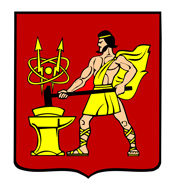 АДМИНИСТРАЦИЯ ГОРОДСКОГО ОКРУГА ЭЛЕКТРОСТАЛЬМОСКОВСКОЙ ОБЛАСТИПОСТАНОВЛЕНИЕ26.05.2021 № 406/5О внесении изменений в муниципальную программу городского округа Электросталь Московской области «Образование»В соответствии с Бюджетным кодексом Российской Федерации, государственной программой Московской области «Образование Подмосковья» на 2020-2025 годы, утвержденной постановлением Правительства Московской области от 15.10.2019 № 734/36, Порядком разработки и реализации муниципальных программ городского округа Электросталь Московской области, утвержденным постановлением Администрации городского округа Электросталь Московской области от 27.08.2013 № 651/8, решением Совета депутатов городского округа Электросталь Московской области от 17.12.2020 №25/8 «О бюджете городского округа Электросталь Московской области на 2021 год и на плановый период 2022 и 2023 годов», Администрация городского округа Электросталь Московской области ПОСТАНОВЛЯЕТ:1. Внести изменения в муниципальную программу городского округа Электросталь Московской области «Образование», утвержденную постановлением Администрации городского округа Электросталь Московской области от 10.12.2019 № 910/12 (в редакции постановлений Администрации городского округа Электросталь Московской области            от 14.02.2020 №85/2, от 26.03.2020 №215/3, от 06.07.2020 №416/7, от 08.09.2020 №567/9,        от 15.10.2020 №682/10, от 19.11.2020 №794/11, от 13.01.2021 №8/1, от 02.02.2021 №79/2), изложив ее в новой редакции согласно приложению к настоящему постановлению.            2. Опубликовать настоящее постановление в газете «Официальный вестник» и разместить на официальном сайте городского округа Электросталь Московской области по адресу: www.electrostal.ru.            3. Настоящее постановление вступает в силу после его официального опубликования            4. Контроль за выполнением настоящего постановления возложить на заместителя Главы Администрации городского округа Электросталь Московской области Кокунову М.Ю.Глава городского округа			                                     И.Ю. ВолковаПРИЛОЖЕНИЕк постановлению Администрациигородского округа ЭлектростальМосковской областиот 26.05.2021 № 406/5«УТВЕРЖДЕНАпостановлением Администрации городского округа Электросталь Московской области от 10.12.2019 № 910/12(в редакции постановлений Администрации городского округа Электросталь Московской области          от 14.02.2020 №85/2,                                  от 26.03.2020 №215/3,от 06.07.2020 №416/7, от 08.09.2020 №567/9,от 15.10.2020 №682/10,от 19.11.2020 №794/11,от 13.01.2021 №8/1, от 02.02.2021 №79/2)Муниципальная программа городского округа Электросталь Московской области«Образование»1. Паспорт муниципальной программы городского округа Электросталь Московской области «Образование»на срок 2020-2024 годы2. Общая характеристика сферы реализации муниципальной программы(в том числе формулировка основных проблем в указанной сфере, инерционный прогноз ее развития, описание цели муниципальной программы)	Сеть образовательных организаций городского округа Электросталь включает в себя: 34 детских сада, 22 общеобразовательные школы, 4 организации дополнительного образования, 1  специальную (коррекционную) школу-интернат.В настоящее время показатели качества общего образования в городском округе Электросталь в целом превышают средние показатели Московской области.Формулировка основных проблем, инерционный прогноз развития:1) Доступность дошкольного, общего и дополнительного образования детей.За последние годы в городском округе Электросталь выполнен Указ Президента Российской Федерации от 07.05.2012 № 599 "О мерах по реализации государственной политики в области образования и науки" и полностью ликвидирована очередность в детские сады для детей от 3 до 7 лет. При этом тенденции демографического развития городского округа Электросталь по-прежнему выступают вызовом к инфраструктуре дошкольного образования: к 2021 году в городском округе Электросталь прогнозируется рост численности детей в возрасте от 1 до 7 лет, посещающих детский сад с 6576 до 7500 человек. Строительство жилых домов в западном и северном микрорайонах потребует строительства и реконструкции зданий дошкольных образовательных организаций, расширения негосударственного сектора услуг дошкольного образования для удовлетворения потребностей семей в услугах дошкольного образования и обеспечения местами в дошкольных организациях всех нуждающихся детей в возрасте от 3 до 7 лет. Федеральный государственный образовательный стандарт дошкольного образования предусматривает высокий уровень требований к условиям предоставления услуг. На сегодняшний день они обеспечены во всех организациях дошкольного образования.В условиях решения проблемы доступности образования для детей от 3 до 7 лет формируется и будет иметь тенденцию к росту запрос населения на услуги по развитию детей в раннем возрасте. В настоящее время в городе слабо развита инфраструктура услуг по раннему развитию, поддержке семей в воспитании детей раннего возраста. В общем образовании рост численности детей школьного возраста влечет риски ухудшения условий их обучения в плане роста наполняемости классов. Количество школьников в городе за 5 лет увеличилось на 3280 человек.  В 2016 году численность обучающихся во вторую смену составляла 427 человек (3%). Особенно острой ситуация является в микрорайонах с высокой плотностью застройки – западный, северный, восточный.В свою очередь ситуация со стандартами условий обучения в общеобразовательных организациях является еще более сложной, чем в дошкольных, что связано как с длительными сроками эксплуатации части зданий (здания школ спроектированы и построены в середине прошлого века), так и с возрастающими требованиями к образовательной среде - необходимость обеспечения условий для реализации современных программ (в области технологии, естественных наук, физической культуры и спорта). Имеются школы, здания которых требуют капитального ремонта (1,3%, 3 школы). 67% образовательных учреждений имеют физический износ элементов зданий от 50% до 80%, 6% учреждений процент износа превышает 80%. В представление о доступности современного образования входит возможность свободного использования ресурсов Интернета для задач обучения и коммуникации образовательных организаций с семьями. Несмотря на динамику, в части школ не используются дистанционные технологии, не реализованы электронные сервисы коммуникации.Семьи демонстрируют высокий уровень спроса на услуги дополнительного образования детей. В 2020 году охват детей программами дополнительного образования должен составить 83,2%. В настоящее время данный показатель в городском округе Электросталь достигнут и составляет 86%.Закрепленное в Концепции развития дополнительного образования детей, утвержденной распоряжением Правительства Российской Федерации от 04.09.2014 N 1726-р, представление о доступности дополнительного образования предполагает обеспечение семей возможностью выбора программ в соответствии с интересами и возможностями ребенка. Между тем в государственном секторе дополнительного образования реализуется ограниченный спектр услуг, не в полной мере соответствующий потребностям населения. Несмотря на реализованные меры по развитию техносферы в системе дополнительного образования, показатель охвата современными программами технической направленности (робототехника, программирование) с учетом особенностей города может быть выше.При том, что для дополнительного образования характерным является готовность семей инвестировать собственные средства, для большинства семей, особенно для малообеспеченных, необходимо гарантировать возможность получения услуг за счет бюджетных средств.Для всех рассмотренных типов образования актуальной является задача обеспечения доступности образовательных услуг для детей с ограниченными возможностями здоровья.2) Современное качество общего образования.Принципиальное решение проблемы доступности общего образования позволяет сосредоточить внимание на вопросах его качества.В условиях возрастающих потребностей населения в выстраивании успешной образовательной траектории детей повышается уровень требований семей к качеству образовательных результатов, способности школ обеспечить высокий уровень готовности к сдаче итоговой аттестации и поступлению в востребованные организации профессионального и высшего образования.На качество образования влияют разнообразные факторы. Ключевым сегодня признается уровень качества педагогического корпуса. В городском округе Электросталь созданы благоприятные условия для оплаты труда педагогических работников, средняя заработная плата педагогических работников общеобразовательных организаций находится на уровне средней заработной платы по экономике региона. В перспективе до 2021 года необходимо обеспечить удержание данного показателя. В то же время актуальными остаются проблемы старения педагогических кадров, недостаточной динамики обновления кадрового состава, ограниченных возможностей непрерывного профессионального развития и построения карьеры.Несмотря на меры по введению электронного документооборота и мониторинга, высоким остается уровень нагрузки учителей, связанный с составлением ими отчетов, ответов на информационные запросы, направляемые в образовательные организации, а также с подготовкой внутренней отчетности образовательных организаций.Существенным ограничением возможностей школы обеспечить качественное образование является недостаточный учет в содержании и методах образования современных достижений науки и технологий, изменений рынка труда, запросов учащихся и общества. Это влечет снижение мотивации к получению образования. Выпускники школ сталкиваются с трудностями реализации своих интересов в выбранных областях искусства, науки и спорта, применения полученных знаний в реальных жизненных ситуациях, выбора профессии. Обновление школ города не может строиться исключительно "сверху", нужны стимулы и условия для инновационной активности самих образовательных организаций и педагогов.На систему общего образования будет продолжать оказывать влияние миграционный фактор, однако инструменты языковой и культурной интеграции обучающихся из семей трудовых мигрантов получили недостаточное распространение. В городском округе уделяется особое внимание к проблеме различий в социальных условиях работы школ (уровень благополучия семей), апробированы подходы по поддержке школ, работающих в неблагоприятных социальных условиях.Предпринятые меры по обеспечению современного качества общего образования определили высокие позиции городского округа Электросталь среди муниципалитетов-лидеров по количеству победителей регионального этапа всероссийской олимпиады школьников. Вместе с тем без дополнительных мер по поддержке одаренных детей, образовательных организаций и педагогических кадров с высоким уровнем достижений невозможно будет обеспечить устойчивость лидирующих позиций городского округа Электросталь в этом направлении и увеличить число призеров всероссийских олимпиад.Масштаб отмеченных проблем, в том числе в области доступности качественного образования, в настоящее время позволяет утверждать, что они не оформились как риски для обеспечения основных прав и гарантий граждан, социального благополучия городского округа Электросталь. Однако их игнорирование в среднесрочной перспективе или использование локальных, несистемных, недостаточно ресурсно-подкрепленных подходов к решению может привести к снижению удовлетворенности граждан, росту социального напряжения, а в долгосрочной перспективе негативно повлияет на качество человеческого капитала города.Описание цели муниципальной программы          Целью муниципальной программы является обеспечение доступного качественного образования и успешной социализации детей, создание условий для эффективного развития образования городского округа, направленного на обеспечение доступности качественного образования, отвечающего требованиям современного инновационного социально-экономического развития. Указанная цель будет достигнута в процессе реализации вышеназванных подпрограмм.3. Прогноз развития сферы образования(с учетом реализации муниципальной программы, включая возможные варианты решения проблемы, оценку преимуществ и рисков, возникающих при выборе различных вариантов решения проблемы)Разработка и принятие муниципальной программы городского округа Электросталь "Образование" на 2020-2024 годы является необходимым условием эффективного ответа на вызовы демографических, социальных и технологических изменений, а также для успешной реализации мер, предусмотренных Указами Президента Российской Федерации от 07.05.2012 № 597 "О мероприятиях по реализации государственной социальной политики", от 07.05.2012 № 599 "О мерах по реализации государственной политики в области образования и науки", от 01.06.2012 № 761 "О Национальной стратегии действий в интересах детей на 2012-2017 годы", от 07.05.2018 №204 «О национальных целях и стратегических задачах развития Российской Федерации на период до 2024 года», Концепцией общенациональной системы выявления и развития молодых талантов, утвержденной Президентом Российской Федерации 03.04.2012 № Пр-827, Концепцией развития дополнительного образования детей, утвержденной распоряжением Правительства Российской Федерации от 04.09.2014 № 1726-р, Федеральной целевой программой развития образования на 2016-2020 годы, утвержденной постановлением Правительства Российской Федерации от 23.05.2015 № 497, Законом Московской области от 27.07.2013 № 94/2013-ОЗ "Об образовании", а также выполнения требований государственной программы Московской области "Образование Подмосковья" на 2017-2025 годы, утвержденной постановлением Правительства Московской области от 25.10.2016 № 784/39.Общее и дополнительное образованиеВ связи с дальнейшим ростом численности детей дошкольного возраста от 0 до 7 лет и школьного возраста от 7 до 17 лет включительно в городском округе Электросталь до 2021 года должно увеличиться количество качественных услуг общего и дополнительного образования детей.В частности, будет решаться задача обеспечения доступности дошкольного образования для детей в возрасте от 2 месяцев до 3 лет, в том числе детей с ограниченными возможностями здоровья, что приведет к увеличению доли детей, получающих услугу по уходу и присмотру.Продолжится ремонт зданий дошкольных образовательных организаций, развитие вариативных форм дошкольного образования, поддержка негосударственного сектора услуг дошкольного образования, использование механизмов государственно-частного партнерства. 100% детей получат возможность обучения в условиях, соответствующих требованиям федеральных государственных образовательных стандартов дошкольного образования.В общем образовании будет обеспечена возможность организации всех видов учебной деятельности в одну смену, безопасность и комфортность условий их осуществления. Для этого планируется строительство школы на 825 мест в северном микрорайоне и пристройки на 100 мест к МОУ «СОШ №22 с УИОП» с использованием проектов, предусматривающих соответствие архитектурных решений современным требованиям к организации образовательного процесса, возможность трансформации помещений, позволяющая использовать помещения для разных видов деятельности, в том числе для реализации дополнительных общеобразовательных программ.Ликвидация второй смены планируется к концу 2020 года.Для удовлетворения запросов населения к качеству образовательных услуг и условиям обучения во всех образовательных организациях будут обеспечены требования федерального государственного образовательного стандарта к кадровым, материально-техническим и информационно-методическим условиям реализации основной и адаптированной образовательных программ.Реализация предусмотренных мер повлечет рост расходов на содержание зданий образовательных организаций, развитие инфраструктуры и кадрового потенциала системы образования.С целью повышения их эффективности будут внедряться инструменты управления по результатам, рациональные модели сети образовательных организаций. Важным рычагом для повышения эффективности бюджетных расходов и повышения качества образовательных услуг станет неукоснительное использование нормативного подушевого финансирования образовательных организаций.С целью повышения качества муниципальных услуг из бюджета Московской области предусмотрено предоставление межбюджетных трансфертов в виде субвенций и субсидий на обеспечение деятельности муниципальных образовательных организаций.Переход к предоставлению образовательных услуг в соответствии с требованиями федеральных государственных образовательных стандартов повлечет повышение уровня требований к качеству услуг общего и дошкольного образования. Для удовлетворения этих требований будет использоваться современная система оценки качества образования, включая проведение независимой оценки качества образовательной деятельности образовательных организаций.Внедрение федерального государственного стандарта дошкольного образования потребует реализации программ повышения квалификации и переподготовки кадров, методического обеспечения.Повышение престижа педагогической профессии, развитие кадрового потенциала системы общего образования является одной из ключевых задач. Важнейшим инструментом решения данной задачи станет достойное стимулирование их труда и участие в региональном сегменте национальной системы учительского роста, формируемой в соответствии с поручением Президента Российской Федерации, включающего внедрение профессионального стандарта педагогов, установление для педагогических работников уровней владения профессиональными компетенциями, подтверждаемыми результатами аттестации, инфраструктуры профессионального развития.Это позволит преодолеть тенденцию "старения" кадрового состава, привлечь в образовательные организации талантливую молодежь, расширить возможности для карьерного роста и профессионального развития педагогов.В целях повышения престижа педагогической профессии будет совершенствоваться система профессиональных конкурсов для педагогов. Для роста профессионального уровня преподавателей и управленческих кадров системы образования будут реализованы многочисленные программы повышения профессионального уровня педагогических работников общеобразовательных организаций.В каждой организации будет обеспечено использование высокоскоростного Интернета. Будут созданы механизмы использования материально-технической базы образовательных организаций различных уровней образования, организаций культуры, спорта, отдыха и оздоровления детей, и организаций реального сектора экономики для формирования культурно-воспитательной среды, и создания современной образовательной инфраструктуры.Будут реализованы меры по обновлению содержания общего образования, включая создание условий для приобретения детьми базовых умений и навыков в области выбранного ими вида искусств или спорта, профессиональной ориентации, расширения сферы общественно полезной деятельности, включения в волонтерское движение.Для стимулирования модернизации содержания и технологий обучения и воспитания станет поддержка лидеров системы образования. Планируется участие в ежегодных конкурсах для образовательных организаций на присвоение статуса Региональной инновационной площадки.Будут реализованы адресные меры поддержки школ, функционирующих в неблагоприятных социальных условиях, обеспечивающие перевод их в эффективный режим работы.Получит развитие инклюзивное образование, в том числе за счет мер по обеспечению в образовательных организациях безбарьерной среды.В деятельности образовательных организаций будут реализованы современные технологии культурной и языковой адаптации детей из семей мигрантов.Вовлеченность семей в образование детей и взаимодействие с образовательными организациями будет усилена за счет реализации программ информационно-просветительской и образовательной работы с родителями, деятельности образовательных коворкинг-центров в образовательных организациях.Продолжится работа по поддержке и сопровождению развития талантливых детей, в том числе:внедрение современных моделей выявления, непрерывного образования, социализации одаренных детей;расширение спектра интеллектуальных и творческих состязаний;внедрение дистанционных моделей обучения одаренных школьников;создание научно-методического обеспечения деятельности педагогов, работающих с одаренными детьми;внедрение моделей дистанционной поддержки педагогов, работающих с одаренными детьми.Качественная трансформация ждет систему дополнительного образования детей. Будет обеспечена модернизация организационно-управленческих и финансово-экономических механизмов (включая внедрение нормативного подушевого и персонифицированного финансирования, независимой оценки качества, поддержки негосударственного сектора) и обновление содержания и технологий с особым упором на развитие технического творчества детей.Повышение эффективности системы дополнительного образования будет обеспечено за счет реализации моделей сетевого взаимодействия общеобразовательных организаций, организаций дополнительного образования, профессиональных образовательных организаций, образовательных организаций высшего образования, промышленных предприятий и бизнес-структур, в том числе в сфере научно-технического творчества, робототехники.Планируется модернизация системы муниципальных конкурсов в сфере дополнительного образования детей.Реализация государственной программы в секторах общего и дополнительного образования будет способствовать повышению качества образования подрастающего поколения, росту удовлетворенности граждан, укреплению социальной стабильности в обществе, усилению конкурентоспособности города.4. Перечень подпрограмм и краткое их описаниеПодпрограмма I "Дошкольное образование"Реализация подпрограммы предусматривает реализацию задач и мероприятий, которые обеспечат развитие сферы дошкольного образования городского округа Электросталь и предоставление всем детям в возрасте от 2 месяцев до 7 лет доступности получения услуг дошкольного образования. Будет продолжено развитие сети организаций дошкольного образования, в том числе создание новых и развитие уже имеющихся объектов дошкольного образования (включая капитальный ремонт, реконструкцию). Будут осуществлены меры по развитию инфраструктуры дошкольного образования. Будут созданы условия для обеспечения реализации федерального государственного образовательного стандарта дошкольного образования, использоваться нормативное правовое, методическое обеспечение предоставления услуг вариативного дошкольного образования, а также предоставления услуг дошкольного образования детям с ограниченными возможностями здоровья.Подпрограмма II "Общее образование"Задачи и мероприятия подпрограммы направлены на создание условий для эффективного функционирования системы общего образования, отвечающей требованиям инновационного развития городского округа Электросталь и потребностям населения. За счет этого будет обеспечена модернизация технологий и содержания общего образования в соответствии с новыми федеральными государственными образовательными стандартами, концепциями модернизации конкретных образовательных областей (математического, филологического образования и др.). Будут реализованы меры по развитию инфраструктуры общего образования, формированию новой технологической среды (включая активное использование технологий электронного обучения), обеспечивающие равный доступ к качественному общему образованию.Будут реализованы мероприятия по повышению профессионального уровня и эффективности деятельности педагогических и руководящих кадров общего образования, обеспечению их достойного социального статуса. Продолжится развитие инновационной инфраструктуры общего образования, в том числе через создание сети школ в виде региональных инновационных площадок, реализующих инновационные проекты и программы для отработки новых технологий и содержания обучения и воспитания через конкурсную поддержку школьных инициатив и сетевых проектов.Подпрограмма III "Дополнительное образование, воспитание и психолого-социальное сопровождение детей"Реализация подпрограммы предусматривает решение задач и реализацию мероприятий, способствующих развитию сферы дополнительного образования, воспитания и психолого-социального сопровождения детей в городском округе Электросталь. Будет осуществлена модернизация организационно-управленческих и финансово-экономических механизмов в сфере дополнительного образования. Будут реализованы мероприятия по обновлению содержания и технологий дополнительного образования, воспитания, психолого-педагогического сопровождения детей.Особое внимание будет уделяться развитию инфраструктуры и кадрового потенциала системы дополнительного образования, воспитания, психолого-педагогического сопровождения детей.Планируется создание механизмов вовлечения учащихся и студентов в активную социальную практику.Будет продолжена работа по реализации мероприятий, направленных на профилактику правонарушений и формирование навыков законопослушного гражданина, на пропаганду правил безопасного поведения на дорогах и улицах, на формирование у обучающихся коммуникативной компетенции, реализованы меры по обеспечению равных прав детей на организованный досуг, отдых и оздоровление. Будет обеспечено совершенствование системы конкурсных мероприятий, направленных на выявление и поддержку талантливых детей.Продолжится реализация комплекса мер, направленных на сопровождение замещающих семей.Подпрограмма IV "Профессиональное образование"В рамках решения задач и реализации мероприятий подпрограммы продолжится институциональная модернизация системы профессионального повышения квалификации; будут реализованы мероприятия по внедрению практико-ориентированного педагогического образования с учетом требований профессиональных стандартов. Будут распространены новые образовательные технологии, формы организации образовательного процесса. Внедрены новые вариативные образовательные программы на основе индивидуализации образовательных траекторий, а также технологий проектного обучения. Будет внедрена система добровольной независимой оценки квалификации педагогических работников.Подпрограмма V "Обеспечивающая подпрограмма"В рамках решения задачи подпрограммы предусматривается создание условий для реализации полномочий в сфере образования органов местного самоуправления городского округа Электросталь Московской области и участия системы образования городского округа Электросталь в проведении мониторингов и социологических исследований.5. Обобщенная характеристика основных мероприятий с обоснованием необходимости их осуществления(в том числе влияние мероприятий на достижение показателей, предусмотренных в указах Президента Российской Федерации, обращениях Губернатора Московской области)Основные мероприятия муниципальной программы направлены на достижение цели и решение задач каждой подпрограммы. Реализация мероприятий позволит достичь показателей результативности, характеризующих муниципальную программу в целом и каждую подпрограмму в частности, в том числе будут достигнуты показатели, предусмотренные в указах Президента Российской Федерации и обращениях Губернатора Московской области.Подпрограмма I "Дошкольное образование":создание и развитие объектов дошкольного образования (включая капитальный ремонт) в целях ликвидации очередности, капитальные вложения в объекты социальной и инженерной инфраструктуры;использование субвенций бюджету городского округа Электросталь на выплату компенсации родительской платы за присмотр и уход за детьми, осваивающими образовательные области, осуществляющих образовательную деятельность; на финансовое обеспечение государственных гарантий реализации прав граждан на получение общедоступного и бесплатного дошкольного образования в дошкольных образовательных организациях в городском округе Электросталь, включая расходы на оплату труда, приобретение учебников и учебных пособий, средств обучения, игр, игрушек (за исключением расходов на содержание зданий и оплату коммунальных услуг);использование вариативных моделей развивающей предметно-пространственной среды дошкольных образовательных организаций в условиях реализации федерального государственного образовательного стандарта дошкольного образования; методическое сопровождение социализации детей в возрасте от 0 до 3 лет с ограниченными возможностями здоровья средствами превентивной педагогической поддержки (помощи) и коррекции развития в условиях вариативного дошкольного образования; методические рекомендации по вопросам оказания ранней помощи детям в возрасте от 0 до 3 лет с ограниченными возможностями здоровья для педагогических работников образовательных организаций;использование субсидий бюджету городского округа Электросталь на закупку оборудования для дошкольных образовательных организаций - победителей областного конкурса на присвоение статуса Региональной инновационной площадки Московской области; на государственную поддержку частных дошкольных образовательных организаций в городском округе Электросталь с целью возмещения расходов на присмотр и уход, содержание имущества и арендную плату за использование помещений.Подпрограмма II "Общее образование":создание условий для реализации федеральных государственных образовательных стандартов общего образования; использование нормативного правового и методического сопровождения внедрения федеральных государственных образовательных стандартов, в том числе внедрения федеральных государственных образовательных стандартов начального, основного и среднего общего образования обучающихся с ограниченными возможностями здоровья;обеспечение деятельности муниципальных общеобразовательных организаций городского округа Электросталь, осуществляющих образовательную деятельность, в том числе и по адаптированным основным общеобразовательным программам, в условиях внедрения федеральных государственных образовательных стандартов общего образования;проведение капитального и текущего ремонта зданий общеобразовательных организаций, закупка оборудования, поддержка образовательных организаций, реализующих проекты обновления содержания и технологий образования;реализация концепций модернизации конкретных областей (концепции): концепции математического образования, концепции школьного филологического образования, школьного географического образования, школьного технологического образования, школьного образования в сфере иностранных языков, историко-культурного стандарта;обеспечение подвоза обучающихся к месту обучения в муниципальные общеобразовательные организации в городском округе Электросталь, расположенные в сельской местности;развитие инновационной инфраструктуры общего образования, в том числе через сети региональных инновационных площадок, реализующих инновационные образовательные проекты и программы для отработки новых технологий и содержания обучения и воспитания, через конкурсную поддержку школьных инициатив и сетевых проектов; реализация мер по стимулированию создания инновационных методических сетей с целью распространения инновационного опыта; поддержка инноваций в сфере образования детей с ограниченными возможностями здоровья и инвалидностью;развитие механизмов мотивации педагогов к повышению качества работы и непрерывному профессиональному развитию; апробация современных моделей педагогического лидерства, эффективного преподавания, создания профессиональных сообществ педагогов; обеспечение подготовки кадров, работающих в сфере образования детей с ограниченными возможностями здоровья и инвалидностью;осуществление мер по поощрению лучших учителей, планомерное повышение оплаты труда педагогических работников общеобразовательных организаций.Подпрограмма III "Дополнительное образование, воспитание и психолого-социальное сопровождение детей":реализация комплекса мер, обеспечивающих развитие системы дополнительного образования детей, в том числе направленных на совершенствование организационно-экономических управленческих и финансово-экономических механизмов обеспечения доступности услуг в системе дополнительного образования и психологического сопровождения обучающихся;развитие кадрового потенциала образовательных организаций системы дополнительного образования, воспитания, психолого-педагогического сопровождения детей (проведение конкурсов профессионального мастерства, педагогического марафона,  проведение тематических семинаров и конференций);использование субсидий бюджету городского округа Электросталь  на закупку оборудования для организаций дополнительного образования - победителей областного конкурса на присвоение статуса Региональной инновационной площадки Московской области;создание механизмов вовлечения учащихся в активную социальную практику, привлечения обучающихся образовательных организаций в принятие решений, затрагивающих их интересы;реализация мер, направленных на воспитание детей, развитие школьного спорта и формирование здорового образа жизни;реализация мероприятий, направленных на профилактику правонарушений и формирование навыков законопослушного гражданина;реализация комплекса мер, направленных на развитие семейного устройства детей-сирот и детей, оставшихся без попечения родителей, и сопровождение замещающих семей (развитие системы сопровождения граждан, желающих принять и принявших детей-сирот и детей, оставшихся без попечения родителей, на воспитание в свои семьи).Подпрограмма IV "Профессиональное образование":обеспечение мер социальной поддержки обучающихся в образовательных организациях городского округа Электросталь;повышение квалификации педагогических работников: организация стажировок и повышения квалификации педагогов образовательных организаций с учетом требований профессионального стандарта; переподготовка педагогических работников образовательных организаций; прохождение работниками добровольной независимой оценки квалификации.Подпрограмма V "Обеспечивающая подпрограмма":создание условий для реализации полномочий органов местного самоуправления городского округа Электросталь Московской области в сфере образования;методическое, информационное сопровождение и мониторинг реализации муниципальной программы, обеспечение участия системы образования городского округа Электросталь в проектах межрегионального и регионального взаимодействия в сфере образования.6. Планируемые результаты реализации муниципальной программыгородского округа Электросталь Московской области«Образование»7. Методика расчета значений планируемых результатов реализации муниципальной программы 8.Порядок взаимодействия ответственного за выполнение мероприятия с муниципальным заказчиком подпрограммыМуниципальный заказчик подпрограммы:1) разрабатывает подпрограмму;2) формирует прогноз расходов на реализацию мероприятий и готовит финансовое экономическое обоснование;3) вводит в подсистему ГАСУ МО отчеты о реализации подпрограммы;4) осуществляет координацию деятельности ответственных за выполнение мероприятий при реализации подпрограммы;5) участвует в обсуждении вопросов, связанных с реализацией и финансированием подпрограммы;6) согласовывает «Дорожные карты» (при необходимости их разработки), внесение в них изменений и отчеты об их исполнении.Ответственный за выполнение мероприятия:1) формирует прогноз расходов на реализацию мероприятия и направляет его муниципальному заказчику подпрограммы;2) участвует в обсуждении вопросов, связанных с реализацией и финансированием подпрограммы в части соответствующего мероприятия;3) разрабатывает (при необходимости) «Дорожные карты» по основным мероприятиям, ответственным за выполнение которых является;4) направляет муниципальному заказчику подпрограммы отчет о реализации мероприятия, отчет об исполнении «Дорожных карт».9. Состав, форма и сроки представления отчетности о ходе реализации мероприятия ответственным за выполнение мероприятия муниципальному заказчику подпрограммыВ целях подготовки отчетов о реализации муниципальной программы ответственный за выполнение мероприятия направляет муниципальному заказчику подпрограммы:1) ежеквартально до 15 числа месяца, следующего за отчетным кварталом, - оперативный отчет о реализации мероприятий, ответственным за выполнение которых является;2) ежегодно в срок до 15 февраля года, следующего за отчетным, - годовой отчет о реализации мероприятий, ответственным за выполнение которых является, для оценки эффективности реализации муниципальной программы.Форма представления отчетов определяется муниципальным заказчиком подпрограммы.Одновременно с отчетами о реализации мероприятий представляются отчеты о реализации «дорожных карт».Муниципальный заказчик подпрограммы с учетом представленной ответственным за выполнение мероприятия информации формирует в ГАСУ МО отчетность о реализации муниципальной программы. Состав, форма и сроки формирования отчетности о ходе реализации мероприятий Муниципальной программы определены Порядком разработки и реализации муниципальных программ городского округа Электросталь Московской области, утвержденным постановлением Администрации городского округа Электросталь Московской области от 27.08.2013 №651/8 (с последующими изменениями и дополнениями).Приложение №1 к муниципальной программе городского округа Электросталь Московской области«Образование»1. Паспорт подпрограммы I «Дошкольное образование»на срок 2020-2024 годы2. Характеристика проблем, решаемых посредством мероприятий подпрограммы             Важнейшим фактором для развития дошкольного образования детей в Московской области до 2024 года станет создание, обновление и развитие инфраструктуры, обеспечивающей доступность дошкольного образования, обновление кадрового потенциала.            Будут реализованы меры по увеличению численности воспитанников дошкольных образовательных организаций, обучающихся по программам, соответствующим требованиям федерального государственного образовательного стандарта дошкольного образования.            В целях социальной поддержки воспитанников дошкольных образовательных организаций в Московской области будут продолжены начисление и выплата компенсации родительской платы за присмотр и уход за детьми, осваивающими образовательные программы дошкольного образования в организациях, осуществляющих образовательную деятельность, ежегодно.           Для осуществления мероприятия по финансовому обеспечению реализации прав граждан на получение общедоступного и бесплатного дошкольного образования будут предоставлены субвенции на выплату компенсации родительской платы за присмотр и уход за детьми, осваивающими образовательные программы дошкольного образования в организациях Московской области, осуществляющих образовательную деятельность; на финансовое обеспечение государственных гарантий реализации прав граждан на получение общедоступного и бесплатного дошкольного образования в дошкольных образовательных организациях в Московской области, включая расходы на оплату труда, приобретение учебников и учебных пособий, средств обучения, игр, игрушек (за исключением расходов на содержание зданий и оплату коммунальных услуг).            Реализация подпрограммы обеспечит развитие сферы дошкольного образования городского округа и предоставит всем детям доступность получения услуг дошкольного образования, в том числе организовать обучение 100% численности воспитанников дошкольных образовательных организаций в возрасте от 3 до 7 лет по программам, соответствующим требованиям федерального государственного образовательного стандарта дошкольного образования. Одним из направлений модернизации станет систематическая работа по развитию инфраструктуры и кадрового потенциала, переподготовке и повышению квалификации педагогических работников дошкольных образовательных организаций, в том числе по вопросам образования обучающихся с ограниченными возможностями здоровья и инвалидностью.3. Перечень мероприятий подпрограммы I«Дошкольное образование»Приложение №2 к муниципальной программе городского округа Электросталь Московской области«Образование»1. Паспорт подпрограммы II «Общее образование»на срок 2020-2024 годы2. Характеристика проблем, решаемых посредством мероприятий подпрограммы            В рамках реализации подпрограммы будут продолжены уже начатые в области преобразования, призванные обеспечить переход к индивидуализированному и технологичному образованию для всех, к развитию образования, ориентированного на формирование творческой социально ответственной личности, способной к самореализации в условиях инновационной экономики. Для этого необходимо обновление содержания и технологий в образовании, совершенствование инфраструктуры образования, формирование новой технологической среды общего образования, развитие дистанционных образовательных технологий, обеспечивающих равный доступ к качественному общему образованию. Инновационное развитие экономики требует создания инновационной инфраструктуры также и на уровне общего образования, которая подразумевает создание сети школ, реализующих инновационные проекты и программы для отработки новых технологий и содержания обучения и воспитания. Повышение профессионального уровня педагогических и руководящих кадров общего образования, обновление состава и компетенций педагогических кадров - необходимое условие реализации задач подпрограммы.            Учитывая перечисленные тенденции и проблемы, в рамках подпрограммы должны быть решены все запланированные задачи, связанные с достижением высокого стандарта качества образования:            - создание условий для реализации ФГОС общего образования;            - проведение текущего ремонта муниципальных общеобразовательных учреждений;            - создание механизмов мотивации педагогов к повышению качества работы и непрерывному профессиональному развитию;            - повышение социального и профессионального статусов педагогических работников, в том числе поощрение лучших учителей;            - развитие инновационной инфраструктуры общего образования, в том числе через создание сети школ в виде региональных инновационных площадок, реализующих инновационные проекты и программы для отработки новых технологий и содержания обучения и воспитания через конкурсную поддержку школьных инициатив и сетевых проектов.            Развитие системы общего образования городского округа должно соответствовать и удовлетворять новым запросам общества, потребителей общеобразовательных услуг. Следовательно, реализация подпрограммы II предусматривает поддержку школ, реализующих инновационные программы для отработки новых технологий и содержания обучения и воспитания; внедрение образовательных программ с применением электронного обучения и дистанционных образовательных технологий в различных социокультурных условиях, в том числе для детей с особыми потребностями – одаренных детей, детей-инвалидов и детей с ограниченными возможностями здоровья.              В образовательных организациях, реализующих адаптированные общеобразовательные программы, должны быть созданы современные материально-технические условия в соответствии с федеральными государственными образовательными стандартами общего образования обучающихся с ограниченными возможностями здоровья.             Учителя должны освоить методику преподавания по межпредметным технологиям и реализовать ее в образовательном процессе.3. Перечень мероприятий подпрограммы II«Общее образование»Приложение №3 к муниципальной программе городского округа Электросталь Московской области«Образование»1. Паспорт подпрограммы III «Дополнительное образование, воспитание и психолого-социальное сопровождение детей»на срок 2020-2024 годы2. Характеристика проблем, решаемых посредством мероприятий подпрограммы               Реализация мероприятий подпрограммы позволит разрешить основные проблемы в сфере дополнительного образования, воспитания, психолого-педагогического сопровождения детей - удовлетворения запросов населения к качеству образовательных услуг дополнительного образования, повышение их доступности и увеличение охвата детей в возрасте от 5 до 18 лет услугами дополнительного образования.             Будет осуществлено финансовое обеспечение муниципальных организаций дополнительного образования детей в соответствии с муниципальными заданиями. Для реализации мероприятия по осуществлению капитального ремонта организаций дополнительного образования планируется проведение капитального ремонта в организациях дополнительного образования сферы образования и культуры. С целью развития кадрового потенциала системы дополнительного образования, воспитания, психолого-педагогического сопровождения детей планируется систематическое проведение конкурсов профессионального мастерства в целях поддержки и профессионального развития специалистов системы дополнительного образования детей. Будет продолжена работа по проведению тематических семинаров и конференций.             Будет осуществлена поддержка организаций, реализующих "пилотные проекты" обновления содержания и технологий дополнительного образования - поддержка организаций дополнительного образования муниципальных образований Московской области - победителей областного конкурса на присвоение статуса Региональной инновационной площадки Московской области.             Для развития системы конкурсных мероприятий, направленных на выявление и поддержку талантливых детей и молодежи, будут организованы и проведены городские творческие конкурсы, отборочные олимпиады для участия в региональном и заключительном этапе всероссийской олимпиады школьников по общеобразовательным предметам.              Преобразования сферы дополнительного образования, воспитания и психолого-социального сопровождения детей, реализуемые в рамках программы, основаны в первую очередь на необходимости развития и совершенствования системы дополнительного образования, воспитания и психолого-социального сопровождения детей в соответствии с потребностями населения.               Реализация реформирования сферы дополнительного образования предусматривает расширение возможности выбора детьми программ дополнительного образования, формирование эффективных механизмов финансовой поддержки участия детей в системе дополнительного образования; обеспечение полноты и объема информации о конкретных организациях и дополнительных образовательных программах для семей с детьми; формирование эффективных механизмов государственно-общественного, межведомственного управления системой дополнительного образования детей; реализация модели адресной работы с детьми с ограниченными возможностями здоровья, детьми, находящимися в трудной жизненной ситуации, с одаренными детьми; обеспечение высокого качества и обновляемости дополнительных программ.3. Перечень мероприятий подпрограммы III«Дополнительное образование, воспитание и психолого-социальное сопровождение детей»Приложение №4 к муниципальной программе городского округа Электросталь Московской области«Образование»1. Паспорт подпрограммы IV «Профессиональное образование»на срок 2020-2024 годы2. Характеристика проблем, решаемых посредством мероприятий подпрограммы          В рамках основного мероприятия предусмотрено добровольное прохождение независимой оценки квалификации профессионального образования педагогическими работниками. 3. Перечень мероприятий подпрограммы IV«Профессиональное образование»Приложение №5 к муниципальной программе городского округа Электросталь Московской области«Образование»1. Паспорт подпрограммы V «Обеспечивающая подпрограмма»на срок 2020-2024 годы2. Характеристика проблем, решаемых посредством мероприятий подпрограммы              Мероприятия подпрограммы V призваны повысить эффективность управления функционированием и развитием системы образования в городском округе Электросталь, обеспечить согласованность управленческих решений с целью реализации других подпрограмм.             Основное мероприятие по созданию условий для реализации полномочий местных органов власти городского округа Электросталь Московской области предусматривает обеспечение деятельности аппарата Управления образования; выполнения полномочий министерства образования Московской области по контролю качества образования, лицензированию и государственной аккредитации образовательных организаций, надзору и контролю за соблюдением законодательства в области образования. 3. Перечень мероприятий подпрограммы V«Обеспечивающая подпрограмма»                                                                                                                                                                                                                                               ».Координатор муниципальной программыКокунова М.Ю., заместитель Главы Администрации городского округа Электросталь Московской областиКокунова М.Ю., заместитель Главы Администрации городского округа Электросталь Московской областиКокунова М.Ю., заместитель Главы Администрации городского округа Электросталь Московской областиКокунова М.Ю., заместитель Главы Администрации городского округа Электросталь Московской областиКокунова М.Ю., заместитель Главы Администрации городского округа Электросталь Московской областиКокунова М.Ю., заместитель Главы Администрации городского округа Электросталь Московской областиМуниципальный заказчик муниципальной программыУправление образования Администрации городского округа Электросталь Московской области (далее – Управление образования)Управление образования Администрации городского округа Электросталь Московской области (далее – Управление образования)Управление образования Администрации городского округа Электросталь Московской области (далее – Управление образования)Управление образования Администрации городского округа Электросталь Московской области (далее – Управление образования)Управление образования Администрации городского округа Электросталь Московской области (далее – Управление образования)Управление образования Администрации городского округа Электросталь Московской области (далее – Управление образования)Цели муниципальной программыОбеспечение доступного качественного образования и успешной социализации детей.Создание условий для эффективного развития образования городского округа, направленного на обеспечение доступности качественного образования, отвечающего требованиям современного инновационногосоциально-экономического развития.Обеспечение доступного качественного образования и успешной социализации детей.Создание условий для эффективного развития образования городского округа, направленного на обеспечение доступности качественного образования, отвечающего требованиям современного инновационногосоциально-экономического развития.Обеспечение доступного качественного образования и успешной социализации детей.Создание условий для эффективного развития образования городского округа, направленного на обеспечение доступности качественного образования, отвечающего требованиям современного инновационногосоциально-экономического развития.Обеспечение доступного качественного образования и успешной социализации детей.Создание условий для эффективного развития образования городского округа, направленного на обеспечение доступности качественного образования, отвечающего требованиям современного инновационногосоциально-экономического развития.Обеспечение доступного качественного образования и успешной социализации детей.Создание условий для эффективного развития образования городского округа, направленного на обеспечение доступности качественного образования, отвечающего требованиям современного инновационногосоциально-экономического развития.Обеспечение доступного качественного образования и успешной социализации детей.Создание условий для эффективного развития образования городского округа, направленного на обеспечение доступности качественного образования, отвечающего требованиям современного инновационногосоциально-экономического развития.Перечень подпрограммПодпрограмма I "Дошкольное образование"Подпрограмма II "Общее образование"Подпрограмма III "Дополнительное образование, воспитание и психолого-социальное сопровождение детей"Подпрограмма IV «Профессиональное образование»Подпрограмма V "Обеспечивающая подпрограмма"Подпрограмма I "Дошкольное образование"Подпрограмма II "Общее образование"Подпрограмма III "Дополнительное образование, воспитание и психолого-социальное сопровождение детей"Подпрограмма IV «Профессиональное образование»Подпрограмма V "Обеспечивающая подпрограмма"Подпрограмма I "Дошкольное образование"Подпрограмма II "Общее образование"Подпрограмма III "Дополнительное образование, воспитание и психолого-социальное сопровождение детей"Подпрограмма IV «Профессиональное образование»Подпрограмма V "Обеспечивающая подпрограмма"Подпрограмма I "Дошкольное образование"Подпрограмма II "Общее образование"Подпрограмма III "Дополнительное образование, воспитание и психолого-социальное сопровождение детей"Подпрограмма IV «Профессиональное образование»Подпрограмма V "Обеспечивающая подпрограмма"Подпрограмма I "Дошкольное образование"Подпрограмма II "Общее образование"Подпрограмма III "Дополнительное образование, воспитание и психолого-социальное сопровождение детей"Подпрограмма IV «Профессиональное образование»Подпрограмма V "Обеспечивающая подпрограмма"Подпрограмма I "Дошкольное образование"Подпрограмма II "Общее образование"Подпрограмма III "Дополнительное образование, воспитание и психолого-социальное сопровождение детей"Подпрограмма IV «Профессиональное образование»Подпрограмма V "Обеспечивающая подпрограмма"Источники финансирования муниципальной программыРасходы (тыс. рублей) муниципальной программы, в том числе по годам:Расходы (тыс. рублей) муниципальной программы, в том числе по годам:Расходы (тыс. рублей) муниципальной программы, в том числе по годам:Расходы (тыс. рублей) муниципальной программы, в том числе по годам:Расходы (тыс. рублей) муниципальной программы, в том числе по годам:Расходы (тыс. рублей) муниципальной программы, в том числе по годам:Источники финансирования муниципальной программыВсего2020 год2021 год2022 год2023 год2024 годСредства бюджета городского округа Электросталь Московской области4 087 137,06966 207,93831 149,42767 231,73768 082,49754 465,49Средства бюджета Московской области9 698 472,161 993 897,941 916 831,911 934 667,661 946 294,921 906 779,73Средства федерального бюджета408 100,4633 623,9391 026,4395 231,5694 109,2794 109,27Внебюджетные источники0,000,000,000,000,000,00Всего, в том числе по годам:14 193 709,682 993 729,802 839 007,762 797 130,952 808 486,682 755 354,49№ п/пПланируемые результаты реализации программы (подпрограммы)Тип показателяЕдиница измеренияБазовое значение на начало реализации программыПланируемое значение показателя по годам реализацииПланируемое значение показателя по годам реализацииПланируемое значение показателя по годам реализацииПланируемое значение показателя по годам реализацииПланируемое значение показателя по годам реализацииНомер и название основного мероприятия в перечне мероприятий подпрограммы№ п/пПланируемые результаты реализации программы (подпрограммы)Тип показателяЕдиница измеренияБазовое значение на начало реализации программы2020 год2021 год2022 год2023 год2024 годНомер и название основного мероприятия в перечне мероприятий подпрограммы12345678910111.Подпрограмма I «Дошкольное образование»Подпрограмма I «Дошкольное образование»Подпрограмма I «Дошкольное образование»Подпрограмма I «Дошкольное образование»Подпрограмма I «Дошкольное образование»Подпрограмма I «Дошкольное образование»Подпрограмма I «Дошкольное образование»Подпрограмма I «Дошкольное образование»Подпрограмма I «Дошкольное образование»Х1.1Создание дополнительных мест для детей в возрасте от 2 месяцев до 3 лет в образовательных организациях, реализующих образовательные программы дошкольного образованияпоказатель к ежегодному обращению Губернатора Московской областиштук20180----Основное мероприятие P2. Федеральный проект «Содействие занятости»1.2Количество отремонтированных дошкольных образовательных организацийпоказатель к ежегодному обращению Губернатора Московской областиштук0001Основное мероприятие 1. Проведение капитального ремонта объектов дошкольного образования1.3Доступность дошкольного образования для детей в возрасте от трех до семи летпоказатель к указу Президента Российской Федерациипроцент100100100100100100Основное мероприятие 2.Финансовое обеспечение реализации прав граждан на получение общедоступного и бесплатного дошкольного образования1.4Доступность дошкольного образования для детей в возрасте  до 3-х летпоказатель к соглашению с ФОИВ по ФП «Содействие занятости»процент100100100100100100Основное мероприятие  P2. Федеральный проект «Содействие занятости»1.5.Отношение средней заработной платы педагогических работников дошкольных образовательных организаций к средней заработной плате в общеобразовательных организациях в Московской областипоказатель к указу Президента Российской Федерациипроцент100100100100100100Основное мероприятие 2.Финансовое обеспечение реализации прав граждан на получение общедоступного и бесплатного дошкольного образования1.6.Созданы дополнительные места в субъектах Российской Федерации для детей в возрасте от 1,5 до 3 лет любой направленности в организациях, осуществляющих образовательную деятельность (за исключением государственных и муниципальных), и у индивидуальных предпринимателей, осуществляющих образовательную деятельность по образовательным программам дошкольного образования, в том числе адаптированным, и присмотр и уход за детьмипоказатель к соглашению с ФОИВ по ФП «Содействие занятости»место000000Основное мероприятие  P2. Федеральный проект «Содействие занятости»2.Подпрограмма II «Общее образование»Подпрограмма II «Общее образование»Подпрограмма II «Общее образование»Подпрограмма II «Общее образование»Подпрограмма II «Общее образование»Подпрограмма II «Общее образование»Подпрограмма II «Общее образование»Подпрограмма II «Общее образование»Подпрограмма II «Общее образование»Х2.1Отношение средней заработной платы педагогических работников общеобразовательных организаций общего образования к среднемесячному доходу от трудовой деятельностипоказатель к указу Президента Российской Федерациипроцент102,4100,1105,2100100100Основное мероприятие 1. Финансовое обеспечение деятельности образовательных организаций2.2Удельный вес численности обучающихся в образовательных организациях общего образования в соответствии с федеральными государственными образовательными стандартами в общей численности обучающихся в образовательных организациях общего образованияОтраслевой показательпроцент96,098,1100100100100Основное мероприятие 3. Реализация федеральных государственных образовательных стандартов общего образования, в том числе мероприятий по нормативному правовому и методическому сопровождению, обновлению содержания и технологий образования2.3Обновлена материально-техническая база для формирования у обучающихся современных технологических и гуманитарных навыков. Создана материально-техническая база для реализации основных и дополнительных общеобразовательных программ цифрового и гуманитарного профилей в общеобразовательных организациях, расположенных в сельской местности и малых городах (нарастающим итогом)показатель к соглашению с ФОИВ по федеральному проекту «Современная школа»тыс.ед.00---Основное мероприятие E1. Федеральный проект «Современная школа»2.4Количество отремонтированных общеобразовательных организацийотраслевой приоритетный показательштук00001Основное мероприятие E1. Федеральный проект «Современная школа»2.5Доля выпускников текущего года, набравших 220 баллов и более по 3 предметам, к общему количеству выпускников текущего года, сдавших ЕГЭ по 3 и более предметам, отраслевой показательпроцент39,2239,339,329Основное мероприятие 05. Обеспечение и проведение государственной итоговой аттестации обучающихся, освоивших образовательные программы основного общего и среднего общего образования, в том числе в форме единого государственного экзамена2.6.Поддержка образования для детей
с ограниченными возможностями здоровья. Обновление материально - технической базы в организациях, осуществляющих образовательную деятельность исключительно по адаптированным основным общеобразовательным программам (нарастающим итогом)Соглашение с ФОИВ по федеральному проекту «Современная школа»единица111111Основное мероприятие E1. Федеральный проект «Современная школа»2.7.Доля обучающихся, получающих начальное общее образование в государственных и муниципальных образовательных организациях, получающих бесплатное горячее питание, к общему количеству обучающихся, получающих начальное общее образование в государственных и муниципальных образовательных организацияхСоглашение с ФОИВ процент--100100100100Основное мероприятие 3. Реализация федеральных государственных образовательных стандартов общего образования, в том числе мероприятий по нормативному правовому и методическому сопровождению, обновлению содержания и технологий образования2.8.В общеобразовательных организациях, расположенных в сельской местности и малых городах, созданы и функционируют центры образования естественно-научной и технологической направленностейСоглашение с ФОИВ по федеральному проекту «Современная школа»Единица--1100Основное мероприятие E1. Федеральный проект «Современная школа»3.Подпрограмма III «Дополнительное образование, воспитание и психолого-социальное сопровождение детей»Подпрограмма III «Дополнительное образование, воспитание и психолого-социальное сопровождение детей»Подпрограмма III «Дополнительное образование, воспитание и психолого-социальное сопровождение детей»Подпрограмма III «Дополнительное образование, воспитание и психолого-социальное сопровождение детей»Подпрограмма III «Дополнительное образование, воспитание и психолого-социальное сопровождение детей»Подпрограмма III «Дополнительное образование, воспитание и психолого-социальное сопровождение детей»Подпрограмма III «Дополнительное образование, воспитание и психолого-социальное сопровождение детей»Подпрограмма III «Дополнительное образование, воспитание и психолого-социальное сопровождение детей»Подпрограмма III «Дополнительное образование, воспитание и психолого-социальное сопровождение детей»Х3.1Доля обучающихся (физических лиц) общеобразовательных организаций, которым оказана поддержка в рамках программ поддержки одаренных детей и талантливой молодежи (на муниципальном и региональном уровне)отраслевой показательпроцент0,10,10,10,10,10,1Основное мероприятие 2.Реализация "пилотных проектов" обновления содержания и технологий дополнительного образования, воспитания, психолого-педагогического сопровождения детей3.2Отношение средней заработной платы педагогических работников организаций дополнительного образования детей к средней заработной плате учителей в Московской области показатель к указу Президента Российской Федерациипроцент100100100100100100Основное мероприятие 3. Финансовое обеспечение оказания услуг (выполнения работ) организациями дополнительного образования3.3Доля детей в возрасте от 5 до 18 лет, использующих сертификаты дополнительного образованияпоказатель отраслевойпроцент2540506070100Основное мероприятие 6.Обеспечение функционирования модели персонифицированного финансирования дополнительного образования детей3.4Количество образовательных организаций в сфере культуры (детские школы по видам искусств), оснащенных музыкальными инструментами, оборудованием, материаламипоказатель отраслевойединиц11----Основное мероприятие A1. Федеральный проект «Культурная среда»3.5Число детей, охваченных деятельностью детских технопарков "Кванториум" (мобильных технопарков "Кванториум") и других проектов, направленных на обеспечение доступности дополнительных общеобразовательных программ естественнонаучной и технической направленностей, соответствующих приоритетным направлениям технологического развития Российской Федерации (нарастающим итогом)показатель к соглашению с ФОИВ по федеральному проекту "Успех каждого ребенка"тыс.чел.9,4790,6840,6840,6840,6840,684Основное мероприятие E2. Федеральный проект «Успех каждого ребенка»3.6Доля детей в возрасте от 5 до 18 лет, охваченных дополнительным образованиемПоказатель к соглашению с ФОИВ по федеральному проекту «Успех каждого ребенкапроцент85,8183,283,383,483,583,6Основное мероприятие E2. Федеральный проект «Успех каждого ребенка»3.7Созданы центры цифрового образования детей «IT-куб» (нарастающим итогом)Соглашение с ФОИВ по федеральному проекту «Цифровая образовательная среда»единица111111Основное мероприятие 3. Финансовое обеспечение оказания услуг (выполнения работ) организациями дополнительного образования4.Подпрограмма IV «Профессиональное образование»Подпрограмма IV «Профессиональное образование»Подпрограмма IV «Профессиональное образование»Подпрограмма IV «Профессиональное образование»Подпрограмма IV «Профессиональное образование»Подпрограмма IV «Профессиональное образование»Подпрограмма IV «Профессиональное образование»Подпрограмма IV «Профессиональное образование»Подпрограмма IV «Профессиональное образование»Х4.1Доля педагогических работников, прошедшихдобровольную независимую оценку квалификациипоказатель к соглашению с ФОИВ по ФП «Учитель будущего»процент010----Основное мероприятие E5. Федеральный проект «Учитель будущего»№ п/пНаименование показателя, характеризующего планируемые результаты реализации программыЕдиница измеренияПорядок расчетаИсточник данных123451.Подпрограмма I «Дошкольное образование»Подпрограмма I «Дошкольное образование»Подпрограмма I «Дошкольное образование»1.1Создание дополнительных мест для детей в возрасте от 2 месяцев до 3 лет в образовательных организациях, реализующих образовательные программы дошкольного образованияштукКоличество мест для в возрасте от 2 месяцев до 3 лет в образовательных организациях, реализующих образовательные программы дошкольного образования,Ведомственные данные1.2Количество отремонтированных дошкольных образовательных организацийштукКоличество отремонтированных дошкольных образовательных учрежденийВедомственные данные1.3Доступность дошкольного образования для детей в возрасте от трех до семи лет,процентП = Ч(3-7) / (Ч(3-7) + Ч(очередь)) x 100, где: П - планируемый показатель; Ч(3-7) - численность детей в возрасте от 3 до 7 лет, получающих дошкольное образование в текущем году; Ч(очередь) - численность детей в возрасте от 3 до 7 лет, находящихся в очереди на получение в текущем году дошкольного образованияДанные ЕИС, Федерального сегмента электронной очереди1.4Доступность дошкольного образования для детей в возрасте  до 3-х летпроцентП = Ч(2м-3л) / (Ч(2м-3л) + Ч(учет)) x 100, где: П - планируемый показатель; Ч(2м-3л) - численность детей в возрасте от 2 месяцев до 3 лет, которым предоставлена возможность получать услугу дошкольного образования; Ч(учет) - численность детей в возрасте от 2 месяцев до 3 лет, состоящих на учете для предоставления места в дошкольном образовательном учреждении с предпочтительной датой приема в текущем году (актуальный спрос), с учетом прироста по данным государственной статистикиДанные ЕИС, Федерального сегмента электронной очереди1.5.Отношение средней заработной платы педагогических работников дошкольных образовательных организаций к средней заработной плате в общеобразовательных организациях в Московской области, всегопроцентП = З(мун) / З(о) х 100, где:П – планируемый показатель;З(мун) – среднемесячная заработная плата педагогических работников муниципальных дошкольных образовательных организаций;З(о)– среднемесячная заработная плата в  сфере общего образования в Московской области.Данные государственной статистики1.6.Созданы дополнительные места в субъектах Российской Федерации для детей в возрасте от 1,5 до 3 лет любой направленности в организациях, осуществляющих образовательную деятельность (за исключением государственных и муниципальных), и у индивидуальных предпринимателей, осуществляющих образовательную деятельность по образовательным программам дошкольного образования, в том числе адаптированным, и присмотр и уход за детьмиместоСозданы дополнительные места для детей в возрасте от 1,5 до 3 лет любой направленности в организациях, осуществляющих образовательную деятельность (за исключением государственных и муниципальных), и у индивидуальных предпринимателей, осуществляющих образовательную деятельность по образовательным программам дошкольного образования, в том числе адаптированным, и присмотр и уход за детьмиВедомственные данные2.Подпрограмма II «Общее образование»Подпрограмма II «Общее образование»Подпрограмма II «Общее образование»2.1Отношение средней заработной платы педагогических работников общеобразовательных организаций общего образования к среднемесячному доходу от трудовой деятельности, процентП = ЗОО(мун) / З(д) х 100, где:П – планируемый показатель;ЗОО(мун) – средняя заработная плата педагогических работников муниципальных общеобразовательных организаций;З(д) - среднемесячный доход от трудовой деятельности по  Московской областиДанные государственной статистики2.2Удельный вес численности обучающихся в образовательных организациях общего образования в соответствии с федеральными государственными образовательными стандартами в общей численности обучающихся в образовательных организациях общего образованияпроцентОтношение численности обучающихся по федеральным государственным образовательным стандартам к общей численности обучающихся по программам общего образования, умноженное на 100 процентов. П = Кфгос / Кобщ x 100%, где Кфгос - количество обучающихся по ФГОС; общ - общая численность обучающихся по программам общего образованияДанные ОО-1. Данные РСЭМ2.3Обновлена материально-техническая база для формирования у обучающихся современных технологических и гуманитарных навыков. Создана материально-техническая база для реализации основных и дополнительных общеобразовательных программ цифрового и гуманитарного профилей в общеобразовательных организациях, расположенных в сельской местности и малых городах (нарастающим итогом)тыс.ед.Обновлена материально-техническая база для формирования у обучающихся современных технологических и гуманитарных навыков. Создана материально-техническая база для реализации основных и дополнительных общеобразовательных программ цифрового и гуманитарного профилей в общеобразовательных организациях, расположенных в сельской местности и малых городах.Ведомственные данные2.4Количество отремонтированных общеобразовательных организаций, штукКоличество отремонтированных общеобразовательных организацийВедомственные данные2.5Доля выпускников текущего года, набравших 220 баллов и более по 3 предметам, к общему количеству выпускников текущего года, сдавших ЕГЭ по 3 и более предметам, процентДВ= В / ВТГ х 100, где:ДВ – доля высокобалльников (выпускников текущего года, набравших 220 баллов и более по 3 предметам);В- количество высокобалльников;ВТГ – количество выпускников текущего года, сдавших ЕГЭ по 3 и более предметам ( в расчет не берется результат поматематике базового уровня)Данные Регионального центра обработки информации по итогам проведения государственной итоговой аттестации2.6.Поддержка образования для детей
с ограниченными возможностями здоровья. Обновление материально - технической базы в организациях, осуществляющих образовательную деятельность исключительно по адаптированным основным общеобразовательным программам (нарастающим итогом)единицаОбновление материально-технической базы в организациях, осуществляющих образовательную деятельность исключительно по адаптированным основным общеобразовательным программамВедомственные данные2.7.Доля обучающихся, получающих начальное общее образование в государственных и муниципальных образовательных организациях, получающих бесплатное горячее питание, к общему количеству обучающихся, получающих начальное общее образование в государственных и муниципальных образовательных организацияхпроцентР = Чп/Ч х 100%, где:Р – значение показателя; Чп – количество обучающихся, получающих начальное общее образование в государственных и муниципальных образовательных организациях, получающих бесплатное горячее питание;Ч – количество обучающихся, получающих начальное общее образование в государственных и муниципальных образовательных организацияхДанные государственной статистики, данные РСЭМ2.8.В общеобразовательных организациях, расположенных в сельской местности и малых городах, созданы и функционируют центры образования естественно-научной и технологической направленностейединицКоличество общеобразовательных организаций, расположенных в сельской местности и малых городах, в которых созданы и функционируют центры образования естественно-научной и технологической направленностей в соответствии с адресным перечнемВедомственные данные3.Подпрограмма III «Дополнительное образование, воспитание и психолого-социальное сопровождение детей»Подпрограмма III «Дополнительное образование, воспитание и психолого-социальное сопровождение детей»Подпрограмма III «Дополнительное образование, воспитание и психолого-социальное сопровождение детей»3.1Доля обучающихся (физических лиц) общеобразовательных организаций, которым оказана поддержка в рамках программ поддержки одаренных детей и талантливой молодежи (на муниципальном и региональном уровне)процентДтм = Чтм / Чо x 100, где: Дтм - доля обучающихся (физических лиц) общеобразовательных организаций, которым оказана поддержка в рамках программ поддержки одаренных детей и талантливой молодежи; Чтм - численность обучающихся в общеобразовательных организациях, которым оказана поддержка в рамках программ поддержки одаренных детей и талантливой молодежи;Чо - общая численность обучающихся (МОУ и коррекционные образовательные организации)Данные ОО-1, Данные РСЭМ3.2Отношение средней заработной платы педагогических работников организаций дополнительного образования детей к средней заработной плате учителей в Московской областипроцентП  = З(мун)/З(у) х 100, где:П – планируемый показатель;З(мун) – среднемесячная заработная плата педагогических работников муниципальных организаций дополнительного образования детей;З(у) – среднемесячная заработная плата учителя в Московской областиДанные государственной статистики3.3Доля детей в возрасте от 5 до 18 лет, использующих сертификаты дополнительного образованияпроцентОпределяется отношением числа детей в возрасте от 5 до 18 лет, использующих сертификаты дополнительного образования, к общей численности детей в возрасте от 5 до 18 лет, проживающих на территории муниципалитета.Рассчитывается по формуле:С= Чсерт/Чвсего, где:С – доля детей в возрасте от 5 до 18 лет, использующих сертификаты дополнительного образования;Чсерт – общая численность детей, использующих сертификаты дополнительного образования;Чвсего - численности детей в возрасте от 5 до 18 лет, проживающих на территории муниципалитетаДанные ИС - ЕИСДОП3.4Количество образовательных организаций в сфере культуры (детские школы по видам искусств), оснащенных музыкальными инструментами, оборудованием, материаламиединицКоличество образовательных организаций в сфере культуры (детские школы по видам искусств), оснащенных музыкальными инструментами, оборудованием, материаламиВедомственные данные3.5Число детей, охваченных деятельностью детских технопарков "Кванториум" (мобильных технопарков "Кванториум") и других проектов, направленных на обеспечение доступности дополнительных общеобразовательных программ естественнонаучной и технической направленностей, соответствующих приоритетным направлениям технологического развития Российской Федерации (нарастающим итогом)тыс.чел.Число детей, охваченных деятельностью детских технопарков «Кванториум» (мобильных технопарков «Кванториум»),Ki - Численность детей в возрасте от 5 до 18 лет, прошедших обучение и (или) принявших участие в мероприятиях детских технопарков «Кванториум» (мобильных технопарков «Кванториум») в i-ом субъекте Российской ФедерацииВедомственные данные3.6Доля детей в возрасте от 5 до 18 лет, охваченных дополнительным образованиемпроцентП  =   (Чдоп/Чобщ)   х 100где:П – планируемый показатель;Чдоп – число детей в возрасте от 5 до 18 лет, проживающих в муниципальном образовании и обучающихся по дополнительным образовательным программам;Чобщ – общее число детей в возрасте от 5 до 18 лет, проживающих в муниципальном образованииВедомственные данные3.7.Созданы центры цифрового образования детей «IT-куб» (нарастающим итогом)единицаКоличество созданных центров цифрового образования детей «IT-куб»Ведомственные данные4.Подпрограмма IV «Профессиональное образование»Подпрограмма IV «Профессиональное образование»Подпрограмма IV «Профессиональное образование»Доля педагогических работников, прошедшихдобровольную независимую оценку квалификациипроцент(Ппр/ Поч) x 100, где:Ппр - число педагогических работников организаций,   осуществляющих образовательную деятельность по общеобразовательным программам, прошедших добровольную независимую оценку профессиональной квалификации;Поч - общее число педагогических работников организаций, осуществляющих образовательную деятельность по общеобразовательным программамМуниципальный заказчик подпрограммыУправление образования Администрации городского округа Электросталь Московской областиУправление образования Администрации городского округа Электросталь Московской областиУправление образования Администрации городского округа Электросталь Московской областиУправление образования Администрации городского округа Электросталь Московской областиУправление образования Администрации городского округа Электросталь Московской областиУправление образования Администрации городского округа Электросталь Московской областиУправление образования Администрации городского округа Электросталь Московской областиУправление образования Администрации городского округа Электросталь Московской областиИсточники финансирования подпрограммы по годам реализации и главным распорядителям бюджетных средств, в том числе по годам:Главный распорядитель бюджетных средствИсточник финансированияРасходы (тыс. рублей)Расходы (тыс. рублей)Расходы (тыс. рублей)Расходы (тыс. рублей)Расходы (тыс. рублей)Расходы (тыс. рублей)Источники финансирования подпрограммы по годам реализации и главным распорядителям бюджетных средств, в том числе по годам:Главный распорядитель бюджетных средствИсточник финансированияИтого2020 год2021 год2022 год2023 год2024 годИсточники финансирования подпрограммы по годам реализации и главным распорядителям бюджетных средств, в том числе по годам:Всего по подпрограмме, в том числе по главным распорядителям бюджетных средств:Всего:в том числе:5 265 097,921 103 833,271 052 348,451 062 292,001 023 312,101 023 312,10Источники финансирования подпрограммы по годам реализации и главным распорядителям бюджетных средств, в том числе по годам:Всего по подпрограмме, в том числе по главным распорядителям бюджетных средств:Средства бюджета городского округа Электросталь Московской области1 738 973,21382 825,56357 270,45342 409,00328 234,10328 234,10Источники финансирования подпрограммы по годам реализации и главным распорядителям бюджетных средств, в том числе по годам:Всего по подпрограмме, в том числе по главным распорядителям бюджетных средств:Средства бюджета Московской области3 526 124,71721 007,71695 078,00719 883,00695 078,00695 078,00Источники финансирования подпрограммы по годам реализации и главным распорядителям бюджетных средств, в том числе по годам:Всего по подпрограмме, в том числе по главным распорядителям бюджетных средств:Средства федерального бюджета0,000,000,000,000,000,00Источники финансирования подпрограммы по годам реализации и главным распорядителям бюджетных средств, в том числе по годам:Всего по подпрограмме, в том числе по главным распорядителям бюджетных средств:Внебюджетные источники0,000,000,000,000,000,00Источники финансирования подпрограммы по годам реализации и главным распорядителям бюджетных средств, в том числе по годам:Управление образования Администрации городского округа Электросталь Московской областиВсего:в том числе:5 219 382,991 099 325,341 050 348,451 027 085,001 021 312,101 021 312,10Источники финансирования подпрограммы по годам реализации и главным распорядителям бюджетных средств, в том числе по годам:Управление образования Администрации городского округа Электросталь Московской областиСредства бюджета городского округа Электросталь Московской области1 728 499,99380 754,34357 270,45334 007,00328 234,10328 234,10Источники финансирования подпрограммы по годам реализации и главным распорядителям бюджетных средств, в том числе по годам:Управление образования Администрации городского округа Электросталь Московской областиСредства бюджета Московской области3 490 883,00718 571,00693 078,00693 078,00693 078,00693 078,00Источники финансирования подпрограммы по годам реализации и главным распорядителям бюджетных средств, в том числе по годам:Управление образования Администрации городского округа Электросталь Московской областиСредства федерального бюджета0,000,000,000,000,000,00Источники финансирования подпрограммы по годам реализации и главным распорядителям бюджетных средств, в том числе по годам:Управление образования Администрации городского округа Электросталь Московской областиВнебюджетные источники0,000,000,000,000,000,00Источники финансирования подпрограммы по годам реализации и главным распорядителям бюджетных средств, в том числе по годам:Администрация городского округа Электросталь Московской областиВсего:в том числе:9 989,001 989,002 000,002 000,002 000,002 000,00Источники финансирования подпрограммы по годам реализации и главным распорядителям бюджетных средств, в том числе по годам:Администрация городского округа Электросталь Московской областиСредства бюджета городского округа Электросталь Московской области0,000,000,000,000,000,00Источники финансирования подпрограммы по годам реализации и главным распорядителям бюджетных средств, в том числе по годам:Администрация городского округа Электросталь Московской областиСредства бюджета Московской области9 989,001 989,002 000,002 000,002 000,002 000,00Источники финансирования подпрограммы по годам реализации и главным распорядителям бюджетных средств, в том числе по годам:Администрация городского округа Электросталь Московской областиСредства федерального бюджета0,000,000,000,000,000,00Источники финансирования подпрограммы по годам реализации и главным распорядителям бюджетных средств, в том числе по годам:Администрация городского округа Электросталь Московской областиВнебюджетные источники0,000,000,000,000,000,00Источники финансирования подпрограммы по годам реализации и главным распорядителям бюджетных средств, в том числе по годам:Комитет по строительству, дорожной деятельности и благоустройства Администрации городского округа Электросталь Московской областиВсего:в том числе:35 725,932 518,930,0033 207,000,000,00Источники финансирования подпрограммы по годам реализации и главным распорядителям бюджетных средств, в том числе по годам:Комитет по строительству, дорожной деятельности и благоустройства Администрации городского округа Электросталь Московской областиСредства бюджета городского округа Электросталь Московской области10 473,222 071,220,008 402,000,000,00Источники финансирования подпрограммы по годам реализации и главным распорядителям бюджетных средств, в том числе по годам:Комитет по строительству, дорожной деятельности и благоустройства Администрации городского округа Электросталь Московской областиСредства бюджета Московской области25 252,71447,710,0024 805,000,000,00Источники финансирования подпрограммы по годам реализации и главным распорядителям бюджетных средств, в том числе по годам:Комитет по строительству, дорожной деятельности и благоустройства Администрации городского округа Электросталь Московской областиСредства федерального бюджета0,000,000,000,000,000,00Источники финансирования подпрограммы по годам реализации и главным распорядителям бюджетных средств, в том числе по годам:Комитет по строительству, дорожной деятельности и благоустройства Администрации городского округа Электросталь Московской областиВнебюджетные источники0,000,000,000,000,000,00№п/пМероприятие подпрограммыСроки исполнения мероприятияИсточники финансированияОбъем финансирования мероприятия в году, предшествующем году реализации программы  (тыс. руб.) Всего (тыс. руб.)Объем финансирования по годам (тыс. руб.)Объем финансирования по годам (тыс. руб.)Объем финансирования по годам (тыс. руб.)Объем финансирования по годам (тыс. руб.)Объем финансирования по годам (тыс. руб.)Ответственный за выполнение мероприятия подпрограммыРезультаты выполнения мероприятий подпрограммы№п/пМероприятие подпрограммыСроки исполнения мероприятияИсточники финансированияОбъем финансирования мероприятия в году, предшествующем году реализации программы  (тыс. руб.) Всего (тыс. руб.)2020 год2021 год2022 год2023 год2024 годОтветственный за выполнение мероприятия подпрограммыРезультаты выполнения мероприятий подпрограммы123456789101112131.Основное мероприятие 01."Проведение капитального ремонта объектов дошкольного образования, закупка оборудования"2020-2024 годыИтого3 638,7335 725,932 518,930,0033 207,000,000,00Комитет по строительству, дорожной деятельности и благоустройстваХ1.Основное мероприятие 01."Проведение капитального ремонта объектов дошкольного образования, закупка оборудования"2020-2024 годыСредства бюджета городского округа Электросталь Московской области1 052,9510 473,222 071,220,008 402,000,000,00Комитет по строительству, дорожной деятельности и благоустройстваХ1.Основное мероприятие 01."Проведение капитального ремонта объектов дошкольного образования, закупка оборудования"2020-2024 годыСредства бюджета Московской области2 585,7825 252,71447,710,0024 805,000,000,00Комитет по строительству, дорожной деятельности и благоустройстваХ1.1.Мероприятие 01 04.Мероприятия по проведению капитального ремонта в муниципальных дошкольных образовательных организациях в Московской области2020 годИтого3 638,7335 725,932 518,930,0033 207,000,000,00Комитет по строительству, дорожной деятельности и благоустройства, МКУ «СБДХ»Выполнен капитальный ремонт учреждений дошкольного образования1.1.Мероприятие 01 04.Мероприятия по проведению капитального ремонта в муниципальных дошкольных образовательных организациях в Московской области2020 годСредства бюджета городского округа Электросталь Московской области1 052,9510 473,222 071,228 402,00Комитет по строительству, дорожной деятельности и благоустройства, МКУ «СБДХ»Выполнен капитальный ремонт учреждений дошкольного образования1.1.Мероприятие 01 04.Мероприятия по проведению капитального ремонта в муниципальных дошкольных образовательных организациях в Московской области2020 годСредства бюджета Московской области2 585,7825 252,71447,7124 805,00Комитет по строительству, дорожной деятельности и благоустройства, МКУ «СБДХ»Выполнен капитальный ремонт учреждений дошкольного образования2.Основное мероприятие 02."Финансовое обеспечение реализации прав граждан на получение общедоступного и бесплатного дошкольного образования"2020-2024 годыИтого1 074 662,765 221 067,991 099 634,341 050 692,451 027 429,001 021 656,101 021 656,10Управление образованияХ2.Основное мероприятие 02."Финансовое обеспечение реализации прав граждан на получение общедоступного и бесплатного дошкольного образования"2020-2024 годыСредства бюджета городского округа Электросталь Московской области349 079,941 726 485,99380 416,34356 851,45333 588,00327 815,10327 815,10Управление образованияХ2.Основное мероприятие 02."Финансовое обеспечение реализации прав граждан на получение общедоступного и бесплатного дошкольного образования"2020-2024 годыСредства бюджета Московской области725 582,823 494 582,00719 218,00693 841,00693 841,00693 841,00693 841,00Управление образованияХ2.1Мероприятие 02 02.Финансовое обеспечение государственных гарантий реализации прав граждан на получение общедоступного и бесплатного дошкольного образования в муниципальных дошкольных образовательных организациях в Московской области, включая расходы на оплату труда, приобретение учебников и учебных пособий, средств обучения, игр, игрушек (за исключением расходов на содержание зданий и оплату коммунальных услуг)2020-2024 годыИтого663 339,373 293 632,40693 460,40650 043,00650 043,00650 043,00650 043,00Управление образованияПолучение детьми общедоступного и бесплатного дошкольного образования в муниципальных дошкольных образовательных организациях городского округа Электросталь2.1Мероприятие 02 02.Финансовое обеспечение государственных гарантий реализации прав граждан на получение общедоступного и бесплатного дошкольного образования в муниципальных дошкольных образовательных организациях в Московской области, включая расходы на оплату труда, приобретение учебников и учебных пособий, средств обучения, игр, игрушек (за исключением расходов на содержание зданий и оплату коммунальных услуг)2020-2024 годыСредства бюджета городского округа Электросталь Московской области23 046,4023 046,40Управление образованияПолучение детьми общедоступного и бесплатного дошкольного образования в муниципальных дошкольных образовательных организациях городского округа Электросталь2.1Мероприятие 02 02.Финансовое обеспечение государственных гарантий реализации прав граждан на получение общедоступного и бесплатного дошкольного образования в муниципальных дошкольных образовательных организациях в Московской области, включая расходы на оплату труда, приобретение учебников и учебных пособий, средств обучения, игр, игрушек (за исключением расходов на содержание зданий и оплату коммунальных услуг)2020-2024 годыСредства бюджета Московской области663 339,373 270 586,00670 414,00650 043,00650 043,00650 043,00650 043,00Управление образованияПолучение детьми общедоступного и бесплатного дошкольного образования в муниципальных дошкольных образовательных организациях городского округа Электросталь2.2.Мероприятие 02 03.Финансовое обеспечение получения гражданами дошкольного образования в частных дошкольных образовательных организациях в Московской области, включая расходы на оплату труда, приобретение учебников и учебных пособий, средств обучения, игр, игрушек (за исключением расходов на содержание зданий и оплату коммунальных услуг)2020-2024 годыИтого2 149,008 862,002 086,001 694,001 694,001 694,001 694,00Управление образованияПолучение детьми общедоступного и бесплатного дошкольного образования в частных дошкольных образовательных организациях2.2.Мероприятие 02 03.Финансовое обеспечение получения гражданами дошкольного образования в частных дошкольных образовательных организациях в Московской области, включая расходы на оплату труда, приобретение учебников и учебных пособий, средств обучения, игр, игрушек (за исключением расходов на содержание зданий и оплату коммунальных услуг)2020-2024 годыСредства бюджета городского округа Электросталь Московской области0,000,000,000,000,000,000,00Управление образованияПолучение детьми общедоступного и бесплатного дошкольного образования в частных дошкольных образовательных организациях2.2.Мероприятие 02 03.Финансовое обеспечение получения гражданами дошкольного образования в частных дошкольных образовательных организациях в Московской области, включая расходы на оплату труда, приобретение учебников и учебных пособий, средств обучения, игр, игрушек (за исключением расходов на содержание зданий и оплату коммунальных услуг)2020-2024 годыСредства бюджета Московской области2 149,008 862,002 086,001 694,001 694,001 694,001 694,00Управление образованияПолучение детьми общедоступного и бесплатного дошкольного образования в частных дошкольных образовательных организациях2.2.1Финансовое обеспечение получения гражданами дошкольного образования в частных дошкольных образовательных организациях в Московской области, включая расходы на оплату труда, приобретение учебников и учебных пособий, средств обучения, игр, игрушек (за исключением расходов на содержание зданий и оплату коммунальных услуг)2020-2024 годыИтого2 501,008 584,001 808,001 694,001 694,001 694,001 694,00Управление образованияПолучение детьми общедоступного и бесплатного дошкольного образования в частных дошкольных образовательных организациях2.2.1Финансовое обеспечение получения гражданами дошкольного образования в частных дошкольных образовательных организациях в Московской области, включая расходы на оплату труда, приобретение учебников и учебных пособий, средств обучения, игр, игрушек (за исключением расходов на содержание зданий и оплату коммунальных услуг)2020-2024 годыСредства бюджета городского округа Электросталь Московской области0,00Управление образованияПолучение детьми общедоступного и бесплатного дошкольного образования в частных дошкольных образовательных организациях2.2.1Финансовое обеспечение получения гражданами дошкольного образования в частных дошкольных образовательных организациях в Московской области, включая расходы на оплату труда, приобретение учебников и учебных пособий, средств обучения, игр, игрушек (за исключением расходов на содержание зданий и оплату коммунальных услуг)2020-2024 годыСредства бюджета Московской области2 501,008 584,001 808,001 694,001 694,001 694,001 694,00Управление образованияПолучение детьми общедоступного и бесплатного дошкольного образования в частных дошкольных образовательных организациях2.2.2Финансовое обеспечение получения гражданами дошкольного образования в частных дошкольных образовательных организациях в Московской области, включая расходы на оплату труда, приобретение учебников и учебных пособий, средств обучения, игр, игрушек (за исключением расходов на содержание зданий и оплату коммунальных услуг) (оплата кредиторской задолженности2020годИтого0,00278,00278,000,000,000,000,00Управление образованияОплата кредиторской задолженности за предшествующий год2.2.2Финансовое обеспечение получения гражданами дошкольного образования в частных дошкольных образовательных организациях в Московской области, включая расходы на оплату труда, приобретение учебников и учебных пособий, средств обучения, игр, игрушек (за исключением расходов на содержание зданий и оплату коммунальных услуг) (оплата кредиторской задолженности2020годСредства бюджета городского округа Электросталь Московской области0,00Управление образованияОплата кредиторской задолженности за предшествующий год2.2.2Финансовое обеспечение получения гражданами дошкольного образования в частных дошкольных образовательных организациях в Московской области, включая расходы на оплату труда, приобретение учебников и учебных пособий, средств обучения, игр, игрушек (за исключением расходов на содержание зданий и оплату коммунальных услуг) (оплата кредиторской задолженности2020годСредства бюджета Московской области278,00278,00Управление образованияОплата кредиторской задолженности за предшествующий год2.3Мероприятие 02 04.Выплата компенсации родительской платы за присмотр и уход за детьми, осваивающими образовательные программы дошкольного образования в организациях  Московской области, осуществляющих образовательную деятельность2020-2024 годыИтого60 094,45215 134,0046 718,0042 104,0042 104,0042 104,0042 104,00Управление образования, Администрация городского округа ЭлектростальНачисление и выплата компенсации родительской платы  за присмотр и уход за детьми, осваивающими образовательные программы дошкольного образования в дошкольных образовательных организациях2.3Мероприятие 02 04.Выплата компенсации родительской платы за присмотр и уход за детьми, осваивающими образовательные программы дошкольного образования в организациях  Московской области, осуществляющих образовательную деятельность2020-2024 годыСредства бюджета городского округа Электросталь Московской области0,00Управление образования, Администрация городского округа ЭлектростальНачисление и выплата компенсации родительской платы  за присмотр и уход за детьми, осваивающими образовательные программы дошкольного образования в дошкольных образовательных организациях2.3Мероприятие 02 04.Выплата компенсации родительской платы за присмотр и уход за детьми, осваивающими образовательные программы дошкольного образования в организациях  Московской области, осуществляющих образовательную деятельность2020-2024 годыСредства бюджета Московской области60 094,45215 134,0046 718,0042 104,0042 104,0042 104,0042 104,00Управление образования, Администрация городского округа ЭлектростальНачисление и выплата компенсации родительской платы  за присмотр и уход за детьми, осваивающими образовательные программы дошкольного образования в дошкольных образовательных организациях2.4Мероприятие 02 05.Расходы на обеспечение деятельности (оказание услуг) муниципальных учреждений - дошкольные образовательные организации2020-2024 годыИтого342 789,441 700 490,02355 820,37355 751,45333 488,00327 715,10327 715,10Управление образованияПредоставлена субсидия на обеспечение деятельности (оказание услуг) муниципальных учреждений - дошкольные образовательные организации2.4Мероприятие 02 05.Расходы на обеспечение деятельности (оказание услуг) муниципальных учреждений - дошкольные образовательные организации2020-2024 годыСредства бюджета городского округа Электросталь Московской области342 789,441 700 490,02355 820,37355 751,45333 488,00327 715,10327 715,10Управление образованияПредоставлена субсидия на обеспечение деятельности (оказание услуг) муниципальных учреждений - дошкольные образовательные организации2.4Мероприятие 02 05.Расходы на обеспечение деятельности (оказание услуг) муниципальных учреждений - дошкольные образовательные организации2020-2024 годыСредства бюджета Московской области0,00Управление образованияПредоставлена субсидия на обеспечение деятельности (оказание услуг) муниципальных учреждений - дошкольные образовательные организации2.5Мероприятие 02 06.Укрепление материально-технической базы и проведение текущего ремонта учреждений дошкольного образования2020-2024 годыИтого6 290,502 449,571 449,571 000,000,000,000,00Управление образованияПредоставлены целевые субсидии на укрепление материально-технической базы и проведение текущего ремонта учреждений дошкольного образования2.5Мероприятие 02 06.Укрепление материально-технической базы и проведение текущего ремонта учреждений дошкольного образования2020-2024 годыСредства бюджета городского округа Электросталь Московской области6 290,502 449,571 449,571 000,00Управление образованияПредоставлены целевые субсидии на укрепление материально-технической базы и проведение текущего ремонта учреждений дошкольного образования2.5Мероприятие 02 06.Укрепление материально-технической базы и проведение текущего ремонта учреждений дошкольного образования2020-2024 годыСредства бюджета Московской области0,00Управление образованияПредоставлены целевые субсидии на укрепление материально-технической базы и проведение текущего ремонта учреждений дошкольного образования2.6Мероприятие 02 08.Мероприятия в сфере образования2020-2024 годыИтого0,00500,00100,00100,00100,00100,00100,00Управление образованияУчастие в областных и городских мероприятиях для педагогов, детей и родителей дошкольных образовательных организаций2.6Мероприятие 02 08.Мероприятия в сфере образования2020-2024 годыСредства бюджета городского округа Электросталь Московской области0.00 500,00100,00100,00100,00100,00100,00Управление образованияУчастие в областных и городских мероприятиях для педагогов, детей и родителей дошкольных образовательных организаций2.6Мероприятие 02 08.Мероприятия в сфере образования2020-2024 годыСредства бюджета Московской области0,00Управление образованияУчастие в областных и городских мероприятиях для педагогов, детей и родителей дошкольных образовательных организаций3.Основное мероприятие Р2. Федеральный проект "Содействие занятости"2020-2024 годыИтого1 641,008 304,001 680,001 656,001 656,001 656,001 656,00Управление образования3.Основное мероприятие Р2. Федеральный проект "Содействие занятости"2020-2024 годыСредства бюджета городского округа Электросталь Московской области330,002 014,00338,00419,00419,00419,00419,00Управление образования3.Основное мероприятие Р2. Федеральный проект "Содействие занятости"2020-2024 годыСредства бюджета Московской области1 311,006 290,001 342,001 237,001 237,001 237,001 237,00Управление образования3.1Мероприятие Р2 01.Государственная поддержка частных дошкольных образовательных организаций в Московской области с целью возмещения расходов на присмотр и уход, содержание имущества и арендную плату за использование помещений2020-2024 годыИтого1 641,008 304,001 680,001 656,001 656,001 656,001 656,00Управление образованияСодержание воспитанников в частных дошкольных образовательных организациях Московской области 3.1Мероприятие Р2 01.Государственная поддержка частных дошкольных образовательных организаций в Московской области с целью возмещения расходов на присмотр и уход, содержание имущества и арендную плату за использование помещений2020-2024 годыСредства бюджета городского округа Электросталь Московской области330,002 014,00338,00419,00419,00419,00419,00Управление образованияСодержание воспитанников в частных дошкольных образовательных организациях Московской области 3.1Мероприятие Р2 01.Государственная поддержка частных дошкольных образовательных организаций в Московской области с целью возмещения расходов на присмотр и уход, содержание имущества и арендную плату за использование помещений2020-2024 годыСредства бюджета Московской области1 311,006 290,001 342,001 237,001 237,001 237,001 237,00Управление образованияСодержание воспитанников в частных дошкольных образовательных организациях Московской области Всего по подпрограммеИтого1 079 942,495 265 097,921 103 833,271 052 348,451 062 292,001 023 312,101 023 312,10Всего по подпрограммеСредства бюджета городского округа Электросталь Московской области350 462,891 738 973,21382 825,56357 270,45342 409,00328 234,10328 234,10Всего по подпрограммеСредства бюджета Московской области729 479,603 526 124,71721 007,71695 078,00719 883,00695 078,00695 078,00Всего по подпрограммеСредства федерального бюджета0,000,000,000,000,000,000,00Всего по подпрограммеВнебюджетные источники0,000,000,000,000,000,000,00Муниципальный заказчик подпрограммыУправление образования Администрации городского округа Электросталь Московской областиУправление образования Администрации городского округа Электросталь Московской областиУправление образования Администрации городского округа Электросталь Московской областиУправление образования Администрации городского округа Электросталь Московской областиУправление образования Администрации городского округа Электросталь Московской областиУправление образования Администрации городского округа Электросталь Московской областиУправление образования Администрации городского округа Электросталь Московской областиУправление образования Администрации городского округа Электросталь Московской областиИсточники финансирования подпрограммы по годам реализации и главным распорядителям бюджетных средств, в том числе по годам:Главный распорядитель бюджетных средствИсточник финансированияРасходы (тыс. рублей)Расходы (тыс. рублей)Расходы (тыс. рублей)Расходы (тыс. рублей)Расходы (тыс. рублей)Расходы (тыс. рублей)Источники финансирования подпрограммы по годам реализации и главным распорядителям бюджетных средств, в том числе по годам:Главный распорядитель бюджетных средствИсточник финансированияИтого2020 год2021 год2022 год2023 год2024 годИсточники финансирования подпрограммы по годам реализации и главным распорядителям бюджетных средств, в том числе по годам:Всего по подпрограмме, в том числе по главным распорядителям бюджетных средств:Всего:в том числе:7 938 859,351 600 093,701 605 605,931 561 216,751 612 537,581 559 405,39Источники финансирования подпрограммы по годам реализации и главным распорядителям бюджетных средств, в том числе по годам:Всего по подпрограмме, в том числе по главным распорядителям бюджетных средств:Средства бюджета городского округа Электросталь Московской области1 368 851,44304 019,54292 825,59251 200,53267 211,39253 594,39Источники финансирования подпрограммы по годам реализации и главным распорядителям бюджетных средств, в том числе по годам:Всего по подпрограмме, в том числе по главным распорядителям бюджетных средств:Средства бюджета Московской области6 161 907,451 262 450,231 221 753,911 214 784,661 251 216,921 211 701,73Источники финансирования подпрограммы по годам реализации и главным распорядителям бюджетных средств, в том числе по годам:Всего по подпрограмме, в том числе по главным распорядителям бюджетных средств:Средства федерального бюджета408 100,4633 623,9391 026,4395 231,5694 109,2794 109,27Источники финансирования подпрограммы по годам реализации и главным распорядителям бюджетных средств, в том числе по годам:Всего по подпрограмме, в том числе по главным распорядителям бюджетных средств:Внебюджетные источники0,000,000,000,000,000,00Источники финансирования подпрограммы по годам реализации и главным распорядителям бюджетных средств, в том числе по годам:Управление образования Администрации городского округа Электросталь Московской областиВсего:в том числе:7 848 505,791 589 741,141 599 060,931 554 671,751 552 171,581 552 860,39Источники финансирования подпрограммы по годам реализации и главным распорядителям бюджетных средств, в том числе по годам:Управление образования Администрации городского округа Электросталь Московской областиСредства бюджета городского округа Электросталь Московской области1 351 372,88300 157,98292 825,59251 200,53253 594,39253 594,39Источники финансирования подпрограммы по годам реализации и главным распорядителям бюджетных средств, в том числе по годам:Управление образования Администрации городского округа Электросталь Московской областиСредства бюджета Московской области6 089 032,451 255 959,231 215 208,911 208 239,661 204 467,921 205 156,73Источники финансирования подпрограммы по годам реализации и главным распорядителям бюджетных средств, в том числе по годам:Управление образования Администрации городского округа Электросталь Московской областиСредства федерального бюджета408 100,4633 623,9391 026,4395 231,5694 109,2794 109,27Источники финансирования подпрограммы по годам реализации и главным распорядителям бюджетных средств, в том числе по годам:Управление образования Администрации городского округа Электросталь Московской областиВнебюджетные источники0,000,000,000,000,000,00Источники финансирования подпрограммы по годам реализации и главным распорядителям бюджетных средств, в том числе по годам:Комитет по строительству, дорожной деятельности и благоустройства Администрация городского округа Электросталь Московской областиВсего:в том числе:57 682,563 861,560,000,0053 821,000,00Источники финансирования подпрограммы по годам реализации и главным распорядителям бюджетных средств, в том числе по годам:Комитет по строительству, дорожной деятельности и благоустройства Администрация городского округа Электросталь Московской областиСредства бюджета городского округа Электросталь Московской области17 478,563 861,560,000,0013 617,000,00Источники финансирования подпрограммы по годам реализации и главным распорядителям бюджетных средств, в том числе по годам:Комитет по строительству, дорожной деятельности и благоустройства Администрация городского округа Электросталь Московской областиСредства бюджета Московской области40 204,000,000,000,0040 204,000,00Источники финансирования подпрограммы по годам реализации и главным распорядителям бюджетных средств, в том числе по годам:Комитет по строительству, дорожной деятельности и благоустройства Администрация городского округа Электросталь Московской областиСредства федерального бюджета0,000,000,000,000,000,00Источники финансирования подпрограммы по годам реализации и главным распорядителям бюджетных средств, в том числе по годам:Комитет по строительству, дорожной деятельности и благоустройства Администрация городского округа Электросталь Московской областиВнебюджетные источники0,000,000,000,000,000,00Источники финансирования подпрограммы по годам реализации и главным распорядителям бюджетных средств, в том числе по годам:Администрация городского округа Электросталь Московской областиВсего:в том числе:32 671,006 491,006 545,006 545,006 545,006 545,00Источники финансирования подпрограммы по годам реализации и главным распорядителям бюджетных средств, в том числе по годам:Администрация городского округа Электросталь Московской областиСредства бюджета городского округа Электросталь Московской области0,000,000,000,000,000,00Источники финансирования подпрограммы по годам реализации и главным распорядителям бюджетных средств, в том числе по годам:Администрация городского округа Электросталь Московской областиСредства бюджета Московской области32 671,006 491,006 545,006 545,006 545,006 545,00Источники финансирования подпрограммы по годам реализации и главным распорядителям бюджетных средств, в том числе по годам:Администрация городского округа Электросталь Московской областиСредства федерального бюджета0,000,000,000,000,000,00Источники финансирования подпрограммы по годам реализации и главным распорядителям бюджетных средств, в том числе по годам:Администрация городского округа Электросталь Московской областиВнебюджетные источники0,000,000,000,000,000,00№п/пМероприятие подпрограммыСроки исполнения мероприятияИсточники финансированияОбъем финансирования мероприятия в году, предшествующем году реализации программы  (тыс. руб.) Всего (тыс. руб.)Объем финансирования по годам (тыс. руб.)Объем финансирования по годам (тыс. руб.)Объем финансирования по годам (тыс. руб.)Объем финансирования по годам (тыс. руб.)Объем финансирования по годам (тыс. руб.)Ответственный за выполнение мероприятия подпрограммыРезультаты выполнения мероприятий подпрограммы№п/пМероприятие подпрограммыСроки исполнения мероприятияИсточники финансированияОбъем финансирования мероприятия в году, предшествующем году реализации программы  (тыс. руб.) Всего (тыс. руб.)2020 год2021 год2022 год2023 год2024 годОтветственный за выполнение мероприятия подпрограммыРезультаты выполнения мероприятий подпрограммы123456789101112131.Основное мероприятие 01.Финансовое обеспечение деятельности образовательных организаций2020-2024 годыИтого1 370 629,866 892 435,511 427 408,961 395 612,441 354 834,641 356 945,771 357 633,70Управление образованияХ1.Основное мероприятие 01.Финансовое обеспечение деятельности образовательных организаций2020-2024 годыСредства бюджета городского округа Электросталь Московской области221 639,06917 878,51229 587,96201 428,44160 650,64162 761,77163 449,70Управление образованияХ1.Основное мероприятие 01.Финансовое обеспечение деятельности образовательных организаций2020-2024 годыСредства бюджета Московской области1 148 990,805 756 187,001 180 999,001 143 797,001 143 797,001 143 797,001 143 797,00Управление образованияХ1.Основное мероприятие 01.Финансовое обеспечение деятельности образовательных организаций2020-2024 годыСредства федерального бюджета0,00218 370,0016 822,0050 387,0050 387,0050 387,0050 387,00Управление образованияХ1.1.Мероприятие 01 01.Финансовое обеспечение государственных гарантий реализации прав граждан на получение общедоступного и бесплатного дошкольного, начального общего, основного общего, среднего общего образования в муниципальных общеобразовательных организациях в Московской области, обеспечение дополнительного образования детей в муниципальных общеобразовательных организациях в Московской области, включая расходы на оплату труда, приобретение учебников и учебных пособий, средств обучения, игр, игрушек (за исключением расходов на содержание зданий и оплату коммунальных услуг)2020-2024 годыИтого1 139 334,005 692 382,001 170 602,001 130 445,001 130 445,001 130 445,001 130 445,00Управление образованияПолучение детьми общедоступного и бесплатного начального общего, основного общего, среднего (полного) общего образования, а также дополнительного образования в муниципальных общеобразовательных организациях1.1.Мероприятие 01 01.Финансовое обеспечение государственных гарантий реализации прав граждан на получение общедоступного и бесплатного дошкольного, начального общего, основного общего, среднего общего образования в муниципальных общеобразовательных организациях в Московской области, обеспечение дополнительного образования детей в муниципальных общеобразовательных организациях в Московской области, включая расходы на оплату труда, приобретение учебников и учебных пособий, средств обучения, игр, игрушек (за исключением расходов на содержание зданий и оплату коммунальных услуг)2020-2024 годыСредства бюджета городского округа Электросталь Московской области0,00Управление образованияПолучение детьми общедоступного и бесплатного начального общего, основного общего, среднего (полного) общего образования, а также дополнительного образования в муниципальных общеобразовательных организациях1.1.Мероприятие 01 01.Финансовое обеспечение государственных гарантий реализации прав граждан на получение общедоступного и бесплатного дошкольного, начального общего, основного общего, среднего общего образования в муниципальных общеобразовательных организациях в Московской области, обеспечение дополнительного образования детей в муниципальных общеобразовательных организациях в Московской области, включая расходы на оплату труда, приобретение учебников и учебных пособий, средств обучения, игр, игрушек (за исключением расходов на содержание зданий и оплату коммунальных услуг)2020-2024 годыСредства бюджета Московской области1 139 334,005 692 382,001 170 602,001 130 445,001 130 445,001 130 445,001 130 445,00Управление образованияПолучение детьми общедоступного и бесплатного начального общего, основного общего, среднего (полного) общего образования, а также дополнительного образования в муниципальных общеобразовательных организациях1.2.Мероприятие 01 02.Финансовое обеспечение получения гражданами дошкольного, начального общего, основного общего, среднего общего образования в частных общеобразовательных организациях в Московской области, осуществляющих образовательную деятельность по имеющим государственную аккредитацию основным общеобразовательным программам, включая расходы на оплату труда, приобретение учебников и учебных пособий, средств обучения, игр, игрушек (за исключением расходов на содержание зданий и оплату коммунальных услуг)2020-2024 годыИтого9 656,8064 705,0010 397,0014 252,0013 352,0013 352,0013 352,00Управление образованияПолучение детьми общедоступного и бесплатного начального общего, основного общего, среднего (полного) общего образования в частных общеобразовательных организациях, имеющих государственную аккредитацию1.2.Мероприятие 01 02.Финансовое обеспечение получения гражданами дошкольного, начального общего, основного общего, среднего общего образования в частных общеобразовательных организациях в Московской области, осуществляющих образовательную деятельность по имеющим государственную аккредитацию основным общеобразовательным программам, включая расходы на оплату труда, приобретение учебников и учебных пособий, средств обучения, игр, игрушек (за исключением расходов на содержание зданий и оплату коммунальных услуг)2020-2024 годыСредства бюджета городского округа Электросталь Московской области900,00900,00Управление образованияПолучение детьми общедоступного и бесплатного начального общего, основного общего, среднего (полного) общего образования в частных общеобразовательных организациях, имеющих государственную аккредитацию1.2.Мероприятие 01 02.Финансовое обеспечение получения гражданами дошкольного, начального общего, основного общего, среднего общего образования в частных общеобразовательных организациях в Московской области, осуществляющих образовательную деятельность по имеющим государственную аккредитацию основным общеобразовательным программам, включая расходы на оплату труда, приобретение учебников и учебных пособий, средств обучения, игр, игрушек (за исключением расходов на содержание зданий и оплату коммунальных услуг)2020-2024 годыСредства бюджета Московской области9 656,8063 805,0010 397,0013 352,0013 352,0013 352,0013 352,00Управление образованияПолучение детьми общедоступного и бесплатного начального общего, основного общего, среднего (полного) общего образования в частных общеобразовательных организациях, имеющих государственную аккредитацию1.3Мероприятие 01 03.Расходы на обеспечение деятельности (оказание услуг) муниципальных учреждений - общеобразовательные организации2020-2024 годыИтого209 390,75906 799,70225 518,31197 887,51159 132,41161 786,77162 474,70Управление образованияПредоставлены субсидии на обеспечение деятельности (оказание услуг) муниципальных учреждений - общеобразовательные организации1.3Мероприятие 01 03.Расходы на обеспечение деятельности (оказание услуг) муниципальных учреждений - общеобразовательные организации2020-2024 годыСредства бюджета городского округа Электросталь Московской области209 390,75906 799,70225 518,31197 887,51159 132,41161 786,77162 474,70Управление образованияПредоставлены субсидии на обеспечение деятельности (оказание услуг) муниципальных учреждений - общеобразовательные организации1.3Мероприятие 01 03.Расходы на обеспечение деятельности (оказание услуг) муниципальных учреждений - общеобразовательные организации2020-2024 годыСредства бюджета Московской области0,00Управление образованияПредоставлены субсидии на обеспечение деятельности (оказание услуг) муниципальных учреждений - общеобразовательные организации1.4Мероприятие 01 04.Укрепление материально-технической базы и проведение текущего ремонта общеобразовательных организаций2020-2024 годыИтого11 308,315 303,813 094,651 665,93543,230,000,00Управление образованияПредоставлены целевые субсидии на укрепление материально-технической базы и проведение текущего ремонта общеобразовательных организаций1.4Мероприятие 01 04.Укрепление материально-технической базы и проведение текущего ремонта общеобразовательных организаций2020-2024 годыСредства бюджета городского округа Электросталь Московской области11 308,315 303,813 094,651 665,93543,23Управление образованияПредоставлены целевые субсидии на укрепление материально-технической базы и проведение текущего ремонта общеобразовательных организаций1.4Мероприятие 01 04.Укрепление материально-технической базы и проведение текущего ремонта общеобразовательных организаций2020-2024 годыСредства бюджета Московской области0,00Управление образованияПредоставлены целевые субсидии на укрепление материально-технической базы и проведение текущего ремонта общеобразовательных организаций1.5Мероприятие 01 07.Мероприятия в сфере образования2020-2024 годыИтого940,004 875,00975,00975,00975,00975,00975,00Управление образованияРеализация отдельныхмероприятий в сфереобразования1.5Мероприятие 01 07.Мероприятия в сфере образования2020-2024 годыСредства бюджета городского округа Электросталь Московской области940,004 875,00975,00975,00975,00975,00975,00Управление образованияРеализация отдельныхмероприятий в сфереобразования1.5Мероприятие 01 07.Мероприятия в сфере образования2020-2024 годыСредства бюджета Московской области0,00Управление образованияРеализация отдельныхмероприятий в сфереобразования1.6Мероприятие 01 09. Ежемесячное денежное вознаграждение за классное руководство педагогическим работникам муниципальных общеобразовательных организаций (Финансовое обеспечение государственных гарантий реализации прав граждан на получение общедоступного и бесплатного дошкольного, начального общего, основного общего, среднего общего образования в муниципальных общеобразовательных организациях в Московской области, обеспечение дополнительного образования детей в муниципальных общеобразовательных организациях в Московской области, включая расходы на оплату труда, приобретение учебников и учебных пособий, средств обучения, игр, игрушек (за исключением расходов на содержание зданий и оплату коммунальных услуг))2020-2024 годыИтого0,00218 370,0016 822,0050 387,0050 387,0050 387,0050 387,00Управление образованияВыплачено ежемесячное денежное вознаграждение за классное руководство педагогическим работникам муниципальных общеобразовательных организаций1.6Мероприятие 01 09. Ежемесячное денежное вознаграждение за классное руководство педагогическим работникам муниципальных общеобразовательных организаций (Финансовое обеспечение государственных гарантий реализации прав граждан на получение общедоступного и бесплатного дошкольного, начального общего, основного общего, среднего общего образования в муниципальных общеобразовательных организациях в Московской области, обеспечение дополнительного образования детей в муниципальных общеобразовательных организациях в Московской области, включая расходы на оплату труда, приобретение учебников и учебных пособий, средств обучения, игр, игрушек (за исключением расходов на содержание зданий и оплату коммунальных услуг))2020-2024 годыСредства федерального бюджета218 370,0016 822,0050 387,0050 387,0050 387,0050 387,00Управление образованияВыплачено ежемесячное денежное вознаграждение за классное руководство педагогическим работникам муниципальных общеобразовательных организаций2Основное мероприятие 03. «Реализация федеральных государственных образовательных стандартов общего образования, в том числе мероприятий по нормативному правовому и методическому сопровождению, обновлению содержания и технологий образования»2020-2024 годыИтого103 657,20969 525,13164 823,47197 385,27203 773,89201 770,81201 771,69Управление образованияХ2Основное мероприятие 03. «Реализация федеральных государственных образовательных стандартов общего образования, в том числе мероприятий по нормативному правовому и методическому сопровождению, обновлению содержания и технологий образования»2020-2024 годыСредства бюджета городского округа Электросталь Московской области28 004,60418 416,2266 570,3180 857,9390 010,6790 832,6290 144,69Управление образованияХ2Основное мероприятие 03. «Реализация федеральных государственных образовательных стандартов общего образования, в том числе мероприятий по нормативному правовому и методическому сопровождению, обновлению содержания и технологий образования»2020-2024 годыСредства бюджета Московской области75 652,60363 731,5781 451,2377 064,4770 095,2267 215,9267 904,73Управление образованияХ2Основное мероприятие 03. «Реализация федеральных государственных образовательных стандартов общего образования, в том числе мероприятий по нормативному правовому и методическому сопровождению, обновлению содержания и технологий образования»2020-2024 годыСредства федерального бюджета0,00187 377,3416 801,9339 462,8743 668,0043 722,2743 722,27Управление образованияХ2.1.Мероприятие 03 02.Обеспечение переданного государственного полномочия Московской области по созданию комиссий по делам несовершеннолетних и защите их прав муниципальных образований Московской области2020-2024 годыИтого6 432,5932 671,006 491,006 545,006 545,006 545,006 545,00Администрации городского округа Электросталь Московской областиОбеспечение деятельности комиссий по делам несовершеннолетних и защите их прав городских округов и муниципальных районов Московской области2.1.Мероприятие 03 02.Обеспечение переданного государственного полномочия Московской области по созданию комиссий по делам несовершеннолетних и защите их прав муниципальных образований Московской области2020-2024 годыСредства бюджета городского округа Электросталь Московской области0,00Администрации городского округа Электросталь Московской областиОбеспечение деятельности комиссий по делам несовершеннолетних и защите их прав городских округов и муниципальных районов Московской области2.1.Мероприятие 03 02.Обеспечение переданного государственного полномочия Московской области по созданию комиссий по делам несовершеннолетних и защите их прав муниципальных образований Московской области2020-2024 годыСредства бюджета Московской области6 432,5932 671,006 491,006 545,006 545,006 545,006 545,00Администрации городского округа Электросталь Московской областиОбеспечение деятельности комиссий по делам несовершеннолетних и защите их прав городских округов и муниципальных районов Московской области2.2Мероприятие 03 04.Частичная компенсация стоимости питания отдельным категориям обучающихся в муниципальных общеобразовательных организациях в Московской области и в частных общеобразовательных организациях в Московской области, осуществляющих образовательную деятельность по имеющим государственную аккредитацию основным общеобразовательным программам, обучающимся по очной форме обучения2020-2024 годыИтого95 495,75104 060,39104 060,390,000,000,000,00Управление образования2.2Мероприятие 03 04.Частичная компенсация стоимости питания отдельным категориям обучающихся в муниципальных общеобразовательных организациях в Московской области и в частных общеобразовательных организациях в Московской области, осуществляющих образовательную деятельность по имеющим государственную аккредитацию основным общеобразовательным программам, обучающимся по очной форме обучения2020-2024 годыСредства бюджета городского округа Электросталь Московской области27 107,0062 352,1462 352,140,000,000,000,00Управление образования2.2Мероприятие 03 04.Частичная компенсация стоимости питания отдельным категориям обучающихся в муниципальных общеобразовательных организациях в Московской области и в частных общеобразовательных организациях в Московской области, осуществляющих образовательную деятельность по имеющим государственную аккредитацию основным общеобразовательным программам, обучающимся по очной форме обучения2020-2024 годыСредства бюджета Московской области68 388,7541 708,2541 708,250,000,000,000,00Управление образования2.2.1Частичная компенсация стоимости питания отдельным категориям обучающихся в муниципальных общеобразовательных организациях в Московской области и в частных общеобразовательных организациях в Московской области, осуществляющих образовательную деятельность по имеющим государственную аккредитацию основным общеобразовательным программам, обучающимся по очной форме обучения2020-2024 годыИтого95 495,75101 381,14101 381,140,000,000,000,00Управление образованияПредоставление частичной компенсации стоимости питания отдельным категориям обучающихся в муниципальных общеобразовательных организациях в Московской области и в частных общеобразовательных организациях в Московской области, осуществляющихобразовательную деятельность по имеющим государственную аккредитацию основным общеобразовательным программам, обучающихся по очной форме обучения2.2.1Частичная компенсация стоимости питания отдельным категориям обучающихся в муниципальных общеобразовательных организациях в Московской области и в частных общеобразовательных организациях в Московской области, осуществляющих образовательную деятельность по имеющим государственную аккредитацию основным общеобразовательным программам, обучающимся по очной форме обучения2020-2024 годыСредства бюджета городского округа Электросталь Московской области27 107,0062 352,1462 352,14Управление образованияПредоставление частичной компенсации стоимости питания отдельным категориям обучающихся в муниципальных общеобразовательных организациях в Московской области и в частных общеобразовательных организациях в Московской области, осуществляющихобразовательную деятельность по имеющим государственную аккредитацию основным общеобразовательным программам, обучающихся по очной форме обучения2.2.1Частичная компенсация стоимости питания отдельным категориям обучающихся в муниципальных общеобразовательных организациях в Московской области и в частных общеобразовательных организациях в Московской области, осуществляющих образовательную деятельность по имеющим государственную аккредитацию основным общеобразовательным программам, обучающимся по очной форме обучения2020-2024 годыСредства бюджета Московской области68 388,7539 029,0039 029,000,000,000,000,00Управление образованияПредоставление частичной компенсации стоимости питания отдельным категориям обучающихся в муниципальных общеобразовательных организациях в Московской области и в частных общеобразовательных организациях в Московской области, осуществляющихобразовательную деятельность по имеющим государственную аккредитацию основным общеобразовательным программам, обучающихся по очной форме обучения2.2.2Частичная компенсация стоимости питания отдельным категориям обучающихся в муниципальных общеобразовательных организациях в Московской области и в частных общеобразовательных организациях в Московской области, осуществляющих образовательную деятельность по имеющим государственную аккредитацию основным общеобразовательным программам, обучающимся по очной форме обучения (оплата кредиторской задолженности)2020-2024 годыИтого0,002 679,252 679,250,000,000,000,00Управление образованияОплата кредиторской задолженности за предшествующий год2.2.2Частичная компенсация стоимости питания отдельным категориям обучающихся в муниципальных общеобразовательных организациях в Московской области и в частных общеобразовательных организациях в Московской области, осуществляющих образовательную деятельность по имеющим государственную аккредитацию основным общеобразовательным программам, обучающимся по очной форме обучения (оплата кредиторской задолженности)2020-2024 годыСредства бюджета городского округа Электросталь Московской области0,00Управление образованияОплата кредиторской задолженности за предшествующий год2.2.2Частичная компенсация стоимости питания отдельным категориям обучающихся в муниципальных общеобразовательных организациях в Московской области и в частных общеобразовательных организациях в Московской области, осуществляющих образовательную деятельность по имеющим государственную аккредитацию основным общеобразовательным программам, обучающимся по очной форме обучения (оплата кредиторской задолженности)2020-2024 годыСредства бюджета Московской области2 679,252 679,25Управление образованияОплата кредиторской задолженности за предшествующий год2.3Мероприятие 03 05.Оплата расходов, связанных с компенсацией проезда к месту учебы и обратно отдельным категориям обучающихся по очной форме обучения муниципальных общеобразовательных организаций в Московской области2020-2024 годыИтого7,56257,005,0063,0063,0063,0063,00Управление образованияПредоставление компенсации проезда к месту учебы и обратно отдельным категориям обучающихся по очной форме обучения муниципальных общеобразовательных организаций в Московской области2.3Мероприятие 03 05.Оплата расходов, связанных с компенсацией проезда к месту учебы и обратно отдельным категориям обучающихся по очной форме обучения муниципальных общеобразовательных организаций в Московской области2020-2024 годыСредства бюджета городского округа Электросталь Московской области0,00Управление образованияПредоставление компенсации проезда к месту учебы и обратно отдельным категориям обучающихся по очной форме обучения муниципальных общеобразовательных организаций в Московской области2.3Мероприятие 03 05.Оплата расходов, связанных с компенсацией проезда к месту учебы и обратно отдельным категориям обучающихся по очной форме обучения муниципальных общеобразовательных организаций в Московской области2020-2024 годыСредства бюджета Московской области7,56257,005,0063,0063,0063,0063,00Управление образованияПредоставление компенсации проезда к месту учебы и обратно отдельным категориям обучающихся по очной форме обучения муниципальных общеобразовательных организаций в Московской области2.4Мероприятие 03 06.Приобретение автобусов для доставки обучающихся в общеобразовательные организации в Московской области, расположенные в сельских населенных пунктах2020-2024 годыИтого0,004 756,000,002 656,002 100,000,000,00Управление образованияПриобретен автобус для доставки обучающихся в общеобразовательные организации в Московской области, расположенные в сельских населенных пунктах2.4Мероприятие 03 06.Приобретение автобусов для доставки обучающихся в общеобразовательные организации в Московской области, расположенные в сельских населенных пунктах2020-2024 годыСредства бюджета городского округа Электросталь Московской области1 220,00800,00420,00Управление образованияПриобретен автобус для доставки обучающихся в общеобразовательные организации в Московской области, расположенные в сельских населенных пунктах2.4Мероприятие 03 06.Приобретение автобусов для доставки обучающихся в общеобразовательные организации в Московской области, расположенные в сельских населенных пунктах2020-2024 годыСредства бюджета Московской области3 536,001 856,001 680,00Управление образованияПриобретен автобус для доставки обучающихся в общеобразовательные организации в Московской области, расположенные в сельских населенных пунктах2.5Мероприятие 03 07.Обеспечение подвоза обучающихся к месту обучения в муниципальные общеобразовательные организации в Московской области, расположенные в сельских населенных пунктах2020-2024 годыИтого1 721,305 445,911 141,911 076,001 076,001 076,001 076,00Управление образованияОбеспечение содержания автобуса для подвоза обучающихся к месту обучения в муниципальные общеобразовательные организации в Московской области, расположенныев сельских населенных пунктах2.5Мероприятие 03 07.Обеспечение подвоза обучающихся к месту обучения в муниципальные общеобразовательные организации в Московской области, расположенные в сельских населенных пунктах2020-2024 годыСредства бюджета городского округа Электросталь Московской области897,602 686,00534,00538,00538,00538,00538,00Управление образованияОбеспечение содержания автобуса для подвоза обучающихся к месту обучения в муниципальные общеобразовательные организации в Московской области, расположенныев сельских населенных пунктах2.5Мероприятие 03 07.Обеспечение подвоза обучающихся к месту обучения в муниципальные общеобразовательные организации в Московской области, расположенные в сельских населенных пунктах2020-2024 годыСредства бюджета Московской области823,702 759,91607,91538,00538,00538,00538,00Управление образованияОбеспечение содержания автобуса для подвоза обучающихся к месту обучения в муниципальные общеобразовательные организации в Московской области, расположенныев сельских населенных пунктах2.5.1Обеспечение подвоза обучающихся к месту обучения в муниципальные общеобразовательные организации в Московской области, расположенные в сельских населенных пунктах2020-2024 годыИтого1 800,005 372,001 068,001 076,001 076,001 076,001 076,00Управление образованияОбеспечение содержания автобуса для подвоза обучающихся к месту обучения в муниципальные общеобразовательные организации в Московской области, расположенныев сельских населенных пунктах2.5.1Обеспечение подвоза обучающихся к месту обучения в муниципальные общеобразовательные организации в Московской области, расположенные в сельских населенных пунктах2020-2024 годыСредства бюджета городского округа Электросталь Московской области900,002 686,00534,00538,00538,00538,00538,00Управление образованияОбеспечение содержания автобуса для подвоза обучающихся к месту обучения в муниципальные общеобразовательные организации в Московской области, расположенныев сельских населенных пунктах2.5.1Обеспечение подвоза обучающихся к месту обучения в муниципальные общеобразовательные организации в Московской области, расположенные в сельских населенных пунктах2020-2024 годыСредства бюджета Московской области900,002 686,00534,00538,00538,00538,00538,00Управление образованияОбеспечение содержания автобуса для подвоза обучающихся к месту обучения в муниципальные общеобразовательные организации в Московской области, расположенныев сельских населенных пунктах2.5.2Обеспечение подвоза обучающихся к месту обучения в муниципальные общеобразовательные организации в Московской области, расположенные в сельских населенных пунктах (оплата кредиторской задолженности)2020  годИтого0,0073,9173,910,000,000,000,00Управление образованияОплата кредиторской задолженности за предшествующий год2.5.2Обеспечение подвоза обучающихся к месту обучения в муниципальные общеобразовательные организации в Московской области, расположенные в сельских населенных пунктах (оплата кредиторской задолженности)2020  годСредства бюджета городского округа Электросталь Московской области0,00Управление образованияОплата кредиторской задолженности за предшествующий год2.5.2Обеспечение подвоза обучающихся к месту обучения в муниципальные общеобразовательные организации в Московской области, расположенные в сельских населенных пунктах (оплата кредиторской задолженности)2020  годСредства бюджета Московской области73,9173,91Управление образованияОплата кредиторской задолженности за предшествующий год2.6Мероприятие 03 08. Частичная компенсация стоимости питания отдельным категориям обучающихся в муниципальных общеобразовательных организациях в Московской области и в частных общеобразовательных организациях в Московской области, осуществляющих образовательную деятельность по имеющим государственную аккредитацию основным общеобразовательным программам, обучающимся по очной форме обучения (за исключением обучающихся по основным общеобразовательным программам начального общего образования в муниципальных общеобразовательных организациях, кроме детей из многодетных семей)2020-2024 годыИтого0,0022 010,4422 010,440,000,000,000,00Управление образованияПредоставление частичной компенсации стоимости питания отдельным категориям обучающихся в муниципальных общеобразовательных организациях в Московской области и в частных общеобразовательных организациях в Московской области, осуществляющих образовательную деятельность по имеющим государственную аккредитацию основным общеобразовательным программам, обучающимся по очной форме обучения (за исключением обучающихся по основным общеобразовательным программам начального общего образования в муниципальных общеобразовательных организациях, кроме детей из многодетных семей)2.6Мероприятие 03 08. Частичная компенсация стоимости питания отдельным категориям обучающихся в муниципальных общеобразовательных организациях в Московской области и в частных общеобразовательных организациях в Московской области, осуществляющих образовательную деятельность по имеющим государственную аккредитацию основным общеобразовательным программам, обучающимся по очной форме обучения (за исключением обучающихся по основным общеобразовательным программам начального общего образования в муниципальных общеобразовательных организациях, кроме детей из многодетных семей)2020-2024 годыСредства бюджета городского округа Электросталь Московской области2 128,442 128,44Управление образованияПредоставление частичной компенсации стоимости питания отдельным категориям обучающихся в муниципальных общеобразовательных организациях в Московской области и в частных общеобразовательных организациях в Московской области, осуществляющих образовательную деятельность по имеющим государственную аккредитацию основным общеобразовательным программам, обучающимся по очной форме обучения (за исключением обучающихся по основным общеобразовательным программам начального общего образования в муниципальных общеобразовательных организациях, кроме детей из многодетных семей)2.6Мероприятие 03 08. Частичная компенсация стоимости питания отдельным категориям обучающихся в муниципальных общеобразовательных организациях в Московской области и в частных общеобразовательных организациях в Московской области, осуществляющих образовательную деятельность по имеющим государственную аккредитацию основным общеобразовательным программам, обучающимся по очной форме обучения (за исключением обучающихся по основным общеобразовательным программам начального общего образования в муниципальных общеобразовательных организациях, кроме детей из многодетных семей)2020-2024 годыСредства бюджета Московской области19 882,0019 882,00Управление образованияПредоставление частичной компенсации стоимости питания отдельным категориям обучающихся в муниципальных общеобразовательных организациях в Московской области и в частных общеобразовательных организациях в Московской области, осуществляющих образовательную деятельность по имеющим государственную аккредитацию основным общеобразовательным программам, обучающимся по очной форме обучения (за исключением обучающихся по основным общеобразовательным программам начального общего образования в муниципальных общеобразовательных организациях, кроме детей из многодетных семей)2.7Мероприятие 03 09. Организация бесплатного горячего питания обучающихся, получающих начальное общее образование в государственных и муниципальных образовательных организациях2020-2024 годыИтого0,00338 324,5231 114,7373 079,3977 978,5678 075,4878 076,36Управление образованияОрганизовано бесплатное горячее питание обучающихся, получающих начальное общее образование в государственных и муниципальных образовательных организациях2.7Мероприятие 03 09. Организация бесплатного горячего питания обучающихся, получающих начальное общее образование в государственных и муниципальных образовательных организациях2020-2024 годыСредства бюджета городского округа Электросталь Московской области35 602,771 555,737 839,058 137,349 379,298 691,36Управление образованияОрганизовано бесплатное горячее питание обучающихся, получающих начальное общее образование в государственных и муниципальных образовательных организациях2.7Мероприятие 03 09. Организация бесплатного горячего питания обучающихся, получающих начальное общее образование в государственных и муниципальных образовательных организациях2020-2024 годыСредства бюджета Московской области115 344,4112 757,0725 777,4726 173,2224 973,9225 662,73Управление образованияОрганизовано бесплатное горячее питание обучающихся, получающих начальное общее образование в государственных и муниципальных образовательных организациях2.7Мероприятие 03 09. Организация бесплатного горячего питания обучающихся, получающих начальное общее образование в государственных и муниципальных образовательных организациях2020-2024 годыСредства федерального бюджета187 377,3416 801,9339 462,8743 668,0043 722,2743 722,27Управление образованияОрганизовано бесплатное горячее питание обучающихся, получающих начальное общее образование в государственных и муниципальных образовательных организациях2.8Мероприятие 03 18. Организация питания обучающихся, получающих основное и среднее общее образование, и отдельных категорий обучающихся, получающих начальное общее образование, в муниципальных общеобразовательных организациях в Московской области2021-2024 годыИТОГО0,00461 999,870,00113 965,88116 011,33116 011,33116 011,33Управление образованияПредоставление субсидии на организацию питания обучающихся, получающих основное и среднее общее образование, и отдельных категорий обучающихся, получающих начальное общее образование, в муниципальных общеобразовательных организациях в Московской области2.8Мероприятие 03 18. Организация питания обучающихся, получающих основное и среднее общее образование, и отдельных категорий обучающихся, получающих начальное общее образование, в муниципальных общеобразовательных организациях в Московской области2021-2024 годыСредства бюджета
г.о. Электросталь Московской области0,00314 426,870,0071 680,8880 915,3380 915,3380 915,33Управление образованияПредоставление субсидии на организацию питания обучающихся, получающих основное и среднее общее образование, и отдельных категорий обучающихся, получающих начальное общее образование, в муниципальных общеобразовательных организациях в Московской области2.8Мероприятие 03 18. Организация питания обучающихся, получающих основное и среднее общее образование, и отдельных категорий обучающихся, получающих начальное общее образование, в муниципальных общеобразовательных организациях в Московской области2021-2024 годыСредства бюджета Московской области0,00147 573,000,0042 285,0035 096,0035 096,0035 096,00Управление образованияПредоставление субсидии на организацию питания обучающихся, получающих основное и среднее общее образование, и отдельных категорий обучающихся, получающих начальное общее образование, в муниципальных общеобразовательных организациях в Московской области2.8.1Организация питания обучающихся, получающих основное и среднее общее образование, и отдельных категорий обучающихся, получающих начальное общее образование, в муниципальных общеобразовательных организациях в Московской области2021-2024 годыИТОГО0,00187 932,000,0046 983,0046 983,0046 983,0046 983,00Управление образованияПредоставление субсидии на организацию питания обучающихся, получающих основное и среднее общее образование, и отдельных категорий обучающихся, получающих начальное общее образование, в муниципальных общеобразовательных организациях в Московской области2.8.1Организация питания обучающихся, получающих основное и среднее общее образование, и отдельных категорий обучающихся, получающих начальное общее образование, в муниципальных общеобразовательных организациях в Московской области2021-2024 годыСредства бюджета
г.о. Электросталь Московской области40 359,004 698,0011 887,0011 887,0011 887,00Управление образованияПредоставление субсидии на организацию питания обучающихся, получающих основное и среднее общее образование, и отдельных категорий обучающихся, получающих начальное общее образование, в муниципальных общеобразовательных организациях в Московской области2.8.1Организация питания обучающихся, получающих основное и среднее общее образование, и отдельных категорий обучающихся, получающих начальное общее образование, в муниципальных общеобразовательных организациях в Московской области2021-2024 годыСредства бюджета Московской области147 573,0042 285,0035 096,0035 096,0035 096,00Управление образованияПредоставление субсидии на организацию питания обучающихся, получающих основное и среднее общее образование, и отдельных категорий обучающихся, получающих начальное общее образование, в муниципальных общеобразовательных организациях в Московской области2.8.2Организация питания обучающихся, получающих основное и среднее общее образование, и отдельных категорий обучающихся, получающих начальное общее образование, в муниципальных общеобразовательных организациях в Московской области за счет местного бюджета2021-2024 годыИТОГО0,00274 067,870,0066 982,8869 028,3369 028,3369 028,33Управление образованияПредоставление субсидии на организацию питания обучающихся, получающих основное и среднее общее образование, и отдельных категорий обучающихся, получающих начальное общее образование, в муниципальных общеобразовательных организациях в Московской области за счет местного бюджета2.8.2Организация питания обучающихся, получающих основное и среднее общее образование, и отдельных категорий обучающихся, получающих начальное общее образование, в муниципальных общеобразовательных организациях в Московской области за счет местного бюджета2021-2024 годыСредства бюджета
г.о. Электросталь Московской области274 067,8766 982,8869 028,3369 028,3369 028,33Управление образованияПредоставление субсидии на организацию питания обучающихся, получающих основное и среднее общее образование, и отдельных категорий обучающихся, получающих начальное общее образование, в муниципальных общеобразовательных организациях в Московской области за счет местного бюджета2.8.2Организация питания обучающихся, получающих основное и среднее общее образование, и отдельных категорий обучающихся, получающих начальное общее образование, в муниципальных общеобразовательных организациях в Московской области за счет местного бюджета2021-2024 годыСредства бюджета Московской области0,00Управление образованияПредоставление субсидии на организацию питания обучающихся, получающих основное и среднее общее образование, и отдельных категорий обучающихся, получающих начальное общее образование, в муниципальных общеобразовательных организациях в Московской области за счет местного бюджета3Основное мероприятие 05. "Обеспечение и проведение государственной итоговой аттестации обучающихся, освоивших образовательные программы основного общего и среднего общего образования, в том числе в форме единого государственного экзамена"2020-2024 годыИтого2 879,8613 999,713 999,7110 000,000,000,000,00Управление образования3Основное мероприятие 05. "Обеспечение и проведение государственной итоговой аттестации обучающихся, освоивших образовательные программы основного общего и среднего общего образования, в том числе в форме единого государственного экзамена"2020-2024 годыСредства бюджета городского округа Электросталь Московской области2 879,8613 999,713 999,7110 000,000,000,000,00Управление образования3Основное мероприятие 05. "Обеспечение и проведение государственной итоговой аттестации обучающихся, освоивших образовательные программы основного общего и среднего общего образования, в том числе в форме единого государственного экзамена"2020-2024 годыСредства бюджета Московской области0,000,000,000,000,000,000,00Управление образования3.1Мероприятие 05 01.Расходы на обеспечение деятельности (оказание услуг) муниципальных учреждений - общеобразовательные организации2020-2024 годыИтого2 879,8613 999,713 999,7110 000,000,000,000,00Управление образованияПредоставлены субсидии на обеспечение деятельности (оказание услуг) муниципальных учреждений - общеобразовательные организации3.1Мероприятие 05 01.Расходы на обеспечение деятельности (оказание услуг) муниципальных учреждений - общеобразовательные организации2020-2024 годыСредства бюджета городского округа Электросталь Московской области2 879,8613 999,713 999,7110 000,00Управление образованияПредоставлены субсидии на обеспечение деятельности (оказание услуг) муниципальных учреждений - общеобразовательные организации3.1Мероприятие 05 01.Расходы на обеспечение деятельности (оказание услуг) муниципальных учреждений - общеобразовательные организации2020-2024 годыСредства бюджета Московской области0,00Управление образованияПредоставлены субсидии на обеспечение деятельности (оказание услуг) муниципальных учреждений - общеобразовательные организации4.Основное мероприятие E1. Федеральный проект «Современная школа»2020-2024 годыИтого0,0062 899,003 861,562 608,222 608,2253 821,000,00Управление образованияХ4.Основное мероприятие E1. Федеральный проект «Современная школа»2020-2024 годыСредства бюджета городского округа Электросталь Московской области0,0018 557,003 861,56539,22539,2213 617,000,00Управление образованияХ4.Основное мероприятие E1. Федеральный проект «Современная школа»2020-2024 годыСредства бюджета Московской области0,0041 988,880,00892,44892,4440 204,000,00Управление образованияХ4.Основное мероприятие E1. Федеральный проект «Современная школа»2020-2024 годыСредства федерального бюджета0,002 353,120,001 176,561 176,560,000,00Управление образованияХ4.1Мероприятие Е1 02.Создание центров образования естественно-научной и технологической направленностей й      2022 годИтого0,002 000,000,001 000,001 000,000,000,00Управление образованияСоздан центр образования цифрового и гуманитарного профилей4.1Мероприятие Е1 02.Создание центров образования естественно-научной и технологической направленностей й      2022 годСредства бюджета городского округа Электросталь Московской области1 000,00500,00500,00Управление образованияСоздан центр образования цифрового и гуманитарного профилей4.1Мероприятие Е1 02.Создание центров образования естественно-научной и технологической направленностей й      2022 годСредства бюджета Московской области1 000,00500,00500,00Управление образованияСоздан центр образования цифрового и гуманитарного профилей4.1Мероприятие Е1 02.Создание центров образования естественно-научной и технологической направленностей й      2022 годСредства федерального бюджета0,00Управление образованияСоздан центр образования цифрового и гуманитарного профилей4.2Мероприятие Е1 04.Мероприятия по проведению капитального ремонта в муниципальных общеобразовательных организациях в Московской области2020-2024 годыИтого0,0057 682,563 861,560,000,0053 821,000,00Комитет по строительству, дорожной деятельности и благоустройства, МКУ «СБДХ»Проведен капитальный ремонт в муниципальных общеобразовательных учреждениях4.2Мероприятие Е1 04.Мероприятия по проведению капитального ремонта в муниципальных общеобразовательных организациях в Московской области2020-2024 годыСредства бюджета городского округа Электросталь 17 478,563 861,5613 617,00Комитет по строительству, дорожной деятельности и благоустройства, МКУ «СБДХ»Проведен капитальный ремонт в муниципальных общеобразовательных учреждениях4.2Мероприятие Е1 04.Мероприятия по проведению капитального ремонта в муниципальных общеобразовательных организациях в Московской области2020-2024 годыСредства бюджета Московской области40 204,000,0040 204,00Комитет по строительству, дорожной деятельности и благоустройства, МКУ «СБДХ»Проведен капитальный ремонт в муниципальных общеобразовательных учреждениях4.2Мероприятие Е1 04.Мероприятия по проведению капитального ремонта в муниципальных общеобразовательных организациях в Московской области2020-2024 годыСредства федерального бюджета0,00Комитет по строительству, дорожной деятельности и благоустройства, МКУ «СБДХ»Проведен капитальный ремонт в муниципальных общеобразовательных учреждениях4.3Мероприятие Е1 05.Создание и обеспечение функционирования центров образования естественно-научной и технологической направленностей в общеобразовательных организациях, расположенных в сельской местности и малых городах2022 годИтого0,003 216,440,001 608,221 608,220,000,00Управление образованияЗакуплено оборудование для формирования у обучающихся современных технологических и гуманитарных навыков4.3Мероприятие Е1 05.Создание и обеспечение функционирования центров образования естественно-научной и технологической направленностей в общеобразовательных организациях, расположенных в сельской местности и малых городах2022 годСредства бюджета городского округа Электросталь Московской области78,4439,2239,22Управление образованияЗакуплено оборудование для формирования у обучающихся современных технологических и гуманитарных навыков4.3Мероприятие Е1 05.Создание и обеспечение функционирования центров образования естественно-научной и технологической направленностей в общеобразовательных организациях, расположенных в сельской местности и малых городах2022 годСредства бюджета Московской области784,88392,44392,44Управление образованияЗакуплено оборудование для формирования у обучающихся современных технологических и гуманитарных навыков4.3Мероприятие Е1 05.Создание и обеспечение функционирования центров образования естественно-научной и технологической направленностей в общеобразовательных организациях, расположенных в сельской местности и малых городах2022 годСредства федерального бюджета2 353,121 176,561 176,56Управление образованияЗакуплено оборудование для формирования у обучающихся современных технологических и гуманитарных навыковВсего по подпрограммеИтого1 477 166,927 938 859,351 600 093,701 605 605,931 561 216,751 612 537,581 559 405,39Всего по подпрограммеСредства бюджета городского округа Электросталь 252 523,521 368 851,44304 019,54292 825,59251 200,53267 211,39253 594,39Всего по подпрограммеСредства бюджета Московской области1 224 643,406 161 907,451 262 450,231 221 753,911 214 784,661 251 216,921 211 701,73Всего по подпрограммеСредства федерального бюджета0,00408 100,4633 623,9391 026,4395 231,5694 109,2794 109,27Всего по подпрограммеВнебюджетные источники0,000,000,000,000,000,000,00Муниципальный заказчик подпрограммыУправление образования Администрации городского округа Электросталь Московской областиУправление образования Администрации городского округа Электросталь Московской областиУправление образования Администрации городского округа Электросталь Московской областиУправление образования Администрации городского округа Электросталь Московской областиУправление образования Администрации городского округа Электросталь Московской областиУправление образования Администрации городского округа Электросталь Московской областиУправление образования Администрации городского округа Электросталь Московской областиУправление образования Администрации городского округа Электросталь Московской областиИсточники финансирования подпрограммы по годам реализации и главным распорядителям бюджетных средств, в том числе по годам:Главный распорядитель бюджетных средствИсточник финансированияРасходы (тыс. рублей)Расходы (тыс. рублей)Расходы (тыс. рублей)Расходы (тыс. рублей)Расходы (тыс. рублей)Расходы (тыс. рублей)Источники финансирования подпрограммы по годам реализации и главным распорядителям бюджетных средств, в том числе по годам:Главный распорядитель бюджетных средствИсточник финансированияИтого2020 год2021 год2022 год2023 год2024 годИсточники финансирования подпрограммы по годам реализации и главным распорядителям бюджетных средств, в том числе по годам:Всего по подпрограмме, в том числе по главным распорядителям бюджетных средств:Всего:в том числе:617 766,61217 494,31104 887,7098 822,4098 281,1098 281,10Источники финансирования подпрограммы по годам реализации и главным распорядителям бюджетных средств, в том числе по годам:Всего по подпрограмме, в том числе по главным распорядителям бюджетных средств:Средства бюджета городского округа Электросталь Московской области607 326,61207 054,31104 887,7098 822,4098 281,1098 281,10Источники финансирования подпрограммы по годам реализации и главным распорядителям бюджетных средств, в том числе по годам:Всего по подпрограмме, в том числе по главным распорядителям бюджетных средств:Средства бюджета Московской области10 440,0010 440,000,000,000,000,00Источники финансирования подпрограммы по годам реализации и главным распорядителям бюджетных средств, в том числе по годам:Всего по подпрограмме, в том числе по главным распорядителям бюджетных средств:Средства федерального бюджета0,000,000,000,000,000,00Источники финансирования подпрограммы по годам реализации и главным распорядителям бюджетных средств, в том числе по годам:Всего по подпрограмме, в том числе по главным распорядителям бюджетных средств:Внебюджетные источники0,000,000,000,000,000,00Источники финансирования подпрограммы по годам реализации и главным распорядителям бюджетных средств, в том числе по годам:Управление образования Администрации городского округа Электросталь Московской областиВсего:в том числе:504 516,61104 244,31104 887,7098 822,4098 281,1098 281,10Источники финансирования подпрограммы по годам реализации и главным распорядителям бюджетных средств, в том числе по годам:Управление образования Администрации городского округа Электросталь Московской областиСредства бюджета городского округа Электросталь Московской области504 516,61104 244,31104 887,7098 822,4098 281,1098 281,10Источники финансирования подпрограммы по годам реализации и главным распорядителям бюджетных средств, в том числе по годам:Управление образования Администрации городского округа Электросталь Московской областиСредства бюджета Московской области0,000,000,000,000,000,00Источники финансирования подпрограммы по годам реализации и главным распорядителям бюджетных средств, в том числе по годам:Управление образования Администрации городского округа Электросталь Московской областиСредства федерального бюджета0,000,000,000,000,000,00Источники финансирования подпрограммы по годам реализации и главным распорядителям бюджетных средств, в том числе по годам:Управление образования Администрации городского округа Электросталь Московской областиВнебюджетные источники0,000,000,000,000,000,00Источники финансирования подпрограммы по годам реализации и главным распорядителям бюджетных средств, в том числе по годам:Комитет по строительству, дорожной деятельности и благоустройства Администрации городского округа Электросталь Московской областиВсего:в том числе:0,000,000,000,000,000,00Источники финансирования подпрограммы по годам реализации и главным распорядителям бюджетных средств, в том числе по годам:Комитет по строительству, дорожной деятельности и благоустройства Администрации городского округа Электросталь Московской областиСредства бюджета городского округа Электросталь Московской области0,000,000,000,000,000,00Источники финансирования подпрограммы по годам реализации и главным распорядителям бюджетных средств, в том числе по годам:Комитет по строительству, дорожной деятельности и благоустройства Администрации городского округа Электросталь Московской областиСредства бюджета Московской области0,000,000,000,000,000,00Источники финансирования подпрограммы по годам реализации и главным распорядителям бюджетных средств, в том числе по годам:Комитет по строительству, дорожной деятельности и благоустройства Администрации городского округа Электросталь Московской областиСредства федерального бюджета0,000,000,000,000,000,00Источники финансирования подпрограммы по годам реализации и главным распорядителям бюджетных средств, в том числе по годам:Комитет по строительству, дорожной деятельности и благоустройства Администрации городского округа Электросталь Московской областиВнебюджетные источники0,000,000,000,000,000,00Источники финансирования подпрограммы по годам реализации и главным распорядителям бюджетных средств, в том числе по годам:Управление по культуре и делам молодежи Администрации городского округа Электросталь Московской областиВсего:в том числе:113 250,00113 250,000,000,000,000,00Источники финансирования подпрограммы по годам реализации и главным распорядителям бюджетных средств, в том числе по годам:Управление по культуре и делам молодежи Администрации городского округа Электросталь Московской областиСредства бюджета городского округа Электросталь Московской области102 810,00102 810,000,000,000,000,00Источники финансирования подпрограммы по годам реализации и главным распорядителям бюджетных средств, в том числе по годам:Управление по культуре и делам молодежи Администрации городского округа Электросталь Московской областиСредства бюджета Московской области10 440,0010 440,000,000,000,000,00Источники финансирования подпрограммы по годам реализации и главным распорядителям бюджетных средств, в том числе по годам:Управление по культуре и делам молодежи Администрации городского округа Электросталь Московской областиСредства федерального бюджета0,000,000,000,000,000,00Источники финансирования подпрограммы по годам реализации и главным распорядителям бюджетных средств, в том числе по годам:Управление по культуре и делам молодежи Администрации городского округа Электросталь Московской областиВнебюджетные источники0,000,000,000,000,000,00№п/пМероприятие подпрограммыСроки исполнения мероприятияИсточники финансированияОбъем финансирования мероприятия в году, предшествующем году реализации программы  (тыс. руб.) Всего (тыс. руб.)Объем финансирования по годам (тыс. руб.)Объем финансирования по годам (тыс. руб.)Объем финансирования по годам (тыс. руб.)Объем финансирования по годам (тыс. руб.)Объем финансирования по годам (тыс. руб.)Ответственный за выполнение мероприятия подпрограммыРезультаты выполнения мероприятий подпрограммы№п/пМероприятие подпрограммыСроки исполнения мероприятияИсточники финансированияОбъем финансирования мероприятия в году, предшествующем году реализации программы  (тыс. руб.) Всего (тыс. руб.)2020 год2021 год2022 год2023 год2024 годОтветственный за выполнение мероприятия подпрограммыРезультаты выполнения мероприятий подпрограммы123456789101112131.Основное мероприятие 02."Реализация "пилотных проектов" обновления содержания и технологий дополнительного образования, воспитания, психолого-педагогического сопровождения детей"2020-2024 годыИтого475,001 275,00475,00200,00200,00200,00200,00Управление образованияХ1.Основное мероприятие 02."Реализация "пилотных проектов" обновления содержания и технологий дополнительного образования, воспитания, психолого-педагогического сопровождения детей"2020-2024 годыСредства бюджета городского округа Электросталь Московской области475,001 275,00475,00200,00200,00200,00200,00Управление образованияХ1.1.Мероприятие 02 01.Стипендии в области образования, культуры и искусства (юные дарования, одаренные дети)2020-2024 годыИтого475,001 275,00475,00200,00200,00200,00200,00Управление образования1.1.Мероприятие 02 01.Стипендии в области образования, культуры и искусства (юные дарования, одаренные дети)2020-2024 годыСредства бюджета городского округа Электросталь Московской области475,001 275,00475,00200,00200,00200,00200,00Управление образования1.1.1Стипендии в области образования (юные дарования, одаренные дети)2020-2024 годыИтого200,001 000,00200,00200,00200,00200,00200,00Управление образованияЕжегодное вручение именных стипендий Главы городского округа Электросталь Московской области1.1.1Стипендии в области образования (юные дарования, одаренные дети)2020-2024 годыСредства бюджета городского округа Электросталь Московской области200,001 000,00200,00200,00200,00200,00200,00Управление образованияЕжегодное вручение именных стипендий Главы городского округа Электросталь Московской области1.1.2.Стипендии в области культуры и искусства (юные дарования, одаренные дети)2020-2024 годыИтого275,00275,00275,000,000,000,000,00Управление по культуре и делам молодежиЕжегодное вручение именных стипендий Главы городского округа Электросталь Московской области1.1.2.Стипендии в области культуры и искусства (юные дарования, одаренные дети)2020-2024 годыСредства бюджета городского округа Электросталь Московской области275,00275,00275,00Управление по культуре и делам молодежиЕжегодное вручение именных стипендий Главы городского округа Электросталь Московской области2Основное мероприятие 03.«Финансовое обеспечение оказания услуг (выполнения работ) организациями дополнительного образования»2020-2024 годыИтого171 458,11499 692,06173 944,7130 962,7598 622,4098 081,1098 081,10Управление образованияХ2Основное мероприятие 03.«Финансовое обеспечение оказания услуг (выполнения работ) организациями дополнительного образования»2020-2024 годыСредства бюджета городского округа Электросталь Московской области169 643,21499 692,06173 944,7130 962,7598 622,4098 081,1098 081,10Управление образованияХ2Основное мероприятие 03.«Финансовое обеспечение оказания услуг (выполнения работ) организациями дополнительного образования»2020-2024 годыСредства бюджета Московской области1 814,900,000,000,000,000,000,00Управление образованияХ2.1.Мероприятие 03 01.Расходы на обеспечение деятельности (оказание услуг) муниципальных учреждений - организации дополнительного образования2020-2024 годыИтого166 668,65489 676,95170 137,6029 410,7597 070,4096 529,1096 529,10Управление образованияХ2.1.Мероприятие 03 01.Расходы на обеспечение деятельности (оказание услуг) муниципальных учреждений - организации дополнительного образования2020-2024 годыСредства бюджета городского округа Электросталь Московской области164 853,75489 676,95170 137,6029 410,7597 070,4096 529,1096 529,10Управление образованияХ2.1.Мероприятие 03 01.Расходы на обеспечение деятельности (оказание услуг) муниципальных учреждений - организации дополнительного образования2020-2024 годыСредства бюджета Московской области1 814,900,000,000,000,000,000,00Управление образованияХ2.1.1Расходы на обеспечение деятельности (оказание услуг) муниципальных учреждений - организации дополнительного образования в сфере образования2020-2024 годыИтого76 919,41398 583,2279 043,8729 410,7597 070,4096 529,1096 529,10Управление образованияОсуществление финансового обеспечения деятельности учреждений дополнительного образования детей в сфере образования2.1.1Расходы на обеспечение деятельности (оказание услуг) муниципальных учреждений - организации дополнительного образования в сфере образования2020-2024 годыСредства бюджета городского округа Электросталь Московской области75 104,51398 583,2279 043,8729 410,7597 070,4096 529,1096 529,10Управление образованияОсуществление финансового обеспечения деятельности учреждений дополнительного образования детей в сфере образования2.1.1Расходы на обеспечение деятельности (оказание услуг) муниципальных учреждений - организации дополнительного образования в сфере образования2020-2024 годыСредства бюджета Московской области1 814,900,00Управление образованияОсуществление финансового обеспечения деятельности учреждений дополнительного образования детей в сфере образования2.1.2Расходы на обеспечение деятельности (оказание услуг) муниципальных учреждений - организации дополнительного образования в сфере культуры2020-2024 годыИтого89 749,2491 093,7391 093,730,000,000,000,00Управление по культуре и делам молодежиОсуществление финансового обеспечения деятельности учреждений дополнительного образования детей в сфере культуры2.1.2Расходы на обеспечение деятельности (оказание услуг) муниципальных учреждений - организации дополнительного образования в сфере культуры2020-2024 годыСредства бюджета городского округа Электросталь Московской области89 749,2491 093,7391 093,73Управление по культуре и делам молодежиОсуществление финансового обеспечения деятельности учреждений дополнительного образования детей в сфере культуры2.1.2Расходы на обеспечение деятельности (оказание услуг) муниципальных учреждений - организации дополнительного образования в сфере культуры2020-2024 годыСредства бюджета Московской области0,00Управление по культуре и делам молодежиОсуществление финансового обеспечения деятельности учреждений дополнительного образования детей в сфере культуры2.2Мероприятие 03 02.Укрепление материально-технической базы и проведение текущего ремонта учреждений дополнительного образования2020-2024 годыИтого3 124,512 255,112 255,110,000,000,000,00Управление образованияПредоставлена целевая субсидия на проведение аварийного ремонта, закупку товаров, работ и услуг для нужд муниципальных учреждений дополнительного образования2.2Мероприятие 03 02.Укрепление материально-технической базы и проведение текущего ремонта учреждений дополнительного образования2020-2024 годыСредства бюджета городского округа Электросталь Московской области3 124,512 255,112 255,11Управление образованияПредоставлена целевая субсидия на проведение аварийного ремонта, закупку товаров, работ и услуг для нужд муниципальных учреждений дополнительного образования2.2Мероприятие 03 02.Укрепление материально-технической базы и проведение текущего ремонта учреждений дополнительного образования2020-2024 годыСредства бюджета Московской области0,00Управление образованияПредоставлена целевая субсидия на проведение аварийного ремонта, закупку товаров, работ и услуг для нужд муниципальных учреждений дополнительного образования2..3Мероприятие 03 04.Мероприятия в сфере образования2020-2024 годыИтого1 664,957 760,001 552,001 552,001 552,001 552,001 552,00Управление образованияУчастие в областных и городских мероприятиях для педагогов, детей и родителей образовательных организаций2..3Мероприятие 03 04.Мероприятия в сфере образования2020-2024 годыСредства бюджета городского округа Электросталь Московской области1 664,957 760,001 552,001 552,001 552,001 552,001 552,00Управление образованияУчастие в областных и городских мероприятиях для педагогов, детей и родителей образовательных организаций2..3Мероприятие 03 04.Мероприятия в сфере образования2020-2024 годыСредства бюджета Московской области0,00Управление образованияУчастие в областных и городских мероприятиях для педагогов, детей и родителей образовательных организаций3.Основное мероприятие 06."Обеспечение функционирования модели персонифицированного финансирования дополнительного образования детей"2020-2024 годыИтого17 592,0495 919,5522 194,6073 724,950,000,000,00Управление образованияХ3.Основное мероприятие 06."Обеспечение функционирования модели персонифицированного финансирования дополнительного образования детей"2020-2024 годыСредства бюджета городского округа Электросталь Московской области17 592,0495 919,5522 194,6073 724,950,000,000,00Управление образованияХ3.Основное мероприятие 06."Обеспечение функционирования модели персонифицированного финансирования дополнительного образования детей"2020-2024 годыСредства бюджета Московской области0,000,000,000,000,000,000,00Управление образованияХ3.1Мероприятие 06 01.Внедрение и обеспечение функционирования модели персонифицированного финансирования дополнительного образования детей 2020-2024 годыИтого17 592,0495 919,5522 194,6073 724,950,000,000,00Управление образованияХ3.1Мероприятие 06 01.Внедрение и обеспечение функционирования модели персонифицированного финансирования дополнительного образования детей 2020-2024 годыСредства бюджета городского округа Электросталь Московской области17 592,0495 919,5522 194,6073 724,950,000,000,00Управление образованияХ3.1Мероприятие 06 01.Внедрение и обеспечение функционирования модели персонифицированного финансирования дополнительного образования детей 2020-2024 годыСредства бюджета Московской области0,000,000,000,000,000,000,00Управление образованияХ3.1.1Внедрение и обеспечение функционирования модели персонифицированного финансирования дополнительного образования детей в сфере образования2020-2024 годыИтого12 690,0486 136,0816 811,1369 324,950,000,000,00Управление образованияМодель персонифицированного финансирования дополнительного образования детей функционирует3.1.1Внедрение и обеспечение функционирования модели персонифицированного финансирования дополнительного образования детей в сфере образования2020-2024 годыСредства бюджета городского округа Электросталь Московской области12 690,0486 136,0816 811,1369 324,95Управление образованияМодель персонифицированного финансирования дополнительного образования детей функционирует3.1.1Внедрение и обеспечение функционирования модели персонифицированного финансирования дополнительного образования детей в сфере образования2020-2024 годыСредства бюджета Московской области0,00Управление образованияМодель персонифицированного финансирования дополнительного образования детей функционирует3.1.2Внедрение и обеспечение функционирования модели персонифицированного финансирования дополнительного образования детей в сфере культуры и искусства2020 годИтого4 902,001 001,271 001,270,000,000,000,00Управление по культуре и делам молодежиМодель персонифицированного финансирования дополнительного образования детей функционирует3.1.2Внедрение и обеспечение функционирования модели персонифицированного финансирования дополнительного образования детей в сфере культуры и искусства2020 годСредства бюджета городского округа Электросталь Московской области4 902,001 001,271 001,27Управление по культуре и делам молодежиМодель персонифицированного финансирования дополнительного образования детей функционирует3.1.2Внедрение и обеспечение функционирования модели персонифицированного финансирования дополнительного образования детей в сфере культуры и искусства2020 годСредства бюджета Московской области0,00Управление по культуре и делам молодежиМодель персонифицированного финансирования дополнительного образования детей функционирует3.1.3Гранты в форме субсидии частным образовательным организациям, организациям, осуществляющим обучение, индивидуальным предпринимателям, муниципальным образовательным организациям, в отношении которых Управление образования не осуществляет функции и полномочия учредителя, включенных в реестр поставщиков образовательных услуг для обеспечения равного доступа организаций всех форм собственности к участию в реализации целевой модели персонифицированного финансирования дополнительного образования детей2020-2024 годыИтого0,008 782,204 382,204 400,000,000,000,00Управление образованияМодель персонифицированного финансирования дополнительного образования детей функционирует3.1.3Гранты в форме субсидии частным образовательным организациям, организациям, осуществляющим обучение, индивидуальным предпринимателям, муниципальным образовательным организациям, в отношении которых Управление образования не осуществляет функции и полномочия учредителя, включенных в реестр поставщиков образовательных услуг для обеспечения равного доступа организаций всех форм собственности к участию в реализации целевой модели персонифицированного финансирования дополнительного образования детей2020-2024 годыСредства бюджета городского округа Электросталь Московской области8 782,204 382,204 400,00Управление образованияМодель персонифицированного финансирования дополнительного образования детей функционирует3.1.3Гранты в форме субсидии частным образовательным организациям, организациям, осуществляющим обучение, индивидуальным предпринимателям, муниципальным образовательным организациям, в отношении которых Управление образования не осуществляет функции и полномочия учредителя, включенных в реестр поставщиков образовательных услуг для обеспечения равного доступа организаций всех форм собственности к участию в реализации целевой модели персонифицированного финансирования дополнительного образования детей2020-2024 годыСредства бюджета Московской области0,00Управление образованияМодель персонифицированного финансирования дополнительного образования детей функционирует4.Основное мероприятие А1Федеральный проект "Культурная среда"2020-2024 годыИтого21 640,0020 880,0020 880,00----Управление по культуре и делам молодежиХ4.Основное мероприятие А1Федеральный проект "Культурная среда"2020-2024 годыСредства бюджета городского округа Электросталь Московской области10 820,0010 440,0010 440,00----Управление по культуре и делам молодежиХ4.Основное мероприятие А1Федеральный проект "Культурная среда"2020-2024 годыСредства бюджета Московской области10 820,0010 440,0010 440,00----Управление по культуре и делам молодежиХ4.1.Мероприятие А1 02.Приобретение музыкальных инструментов для муниципальных организаций дополнительного образования Московской области, осуществляющих деятельность в сфере культуры2020 годИтого21 640,0020 880,0020 880,00Управление по культуре и делам молодежиЗакуплены оборудование и музыкальные инструменты для комплектования муниципальных организаций дополнительного образования Московской области, осуществляющих деятельность в сфере культуры4.1.Мероприятие А1 02.Приобретение музыкальных инструментов для муниципальных организаций дополнительного образования Московской области, осуществляющих деятельность в сфере культуры2020 годСредства бюджета городского округа Электросталь Московской области10 820,0010 440,0010 440,00Управление по культуре и делам молодежиЗакуплены оборудование и музыкальные инструменты для комплектования муниципальных организаций дополнительного образования Московской области, осуществляющих деятельность в сфере культуры4.1.Мероприятие А1 02.Приобретение музыкальных инструментов для муниципальных организаций дополнительного образования Московской области, осуществляющих деятельность в сфере культуры2020 годСредства бюджета Московской области10 820,0010 440,0010 440,00Управление по культуре и делам молодежиЗакуплены оборудование и музыкальные инструменты для комплектования муниципальных организаций дополнительного образования Московской области, осуществляющих деятельность в сфере культуры5.Основное мероприятие Е2: Федеральный проект "Успех каждого ребенка"2020-2024 годыИтого0,000,000,00----Управление образованияХ5.Основное мероприятие Е2: Федеральный проект "Успех каждого ребенка"2020-2024 годыСредства бюджета городского округа Электросталь Московской области0,000,000,00----Управление образованияХ5.Основное мероприятие Е2: Федеральный проект "Успех каждого ребенка"2020-2024 годыСредства бюджета Московской области0,000,000,00----Управление образованияХ5.Основное мероприятие Е2: Федеральный проект "Успех каждого ребенка"2020-2024 годыСредства федерального бюджета0,000,000,00----5.1Мероприятие Е2 01.Создание детских технопарков «Кванториум»  2022  годИтого0,000,000,00----Управление образованияСоздан детский технопарк «Кванториум»5.1Мероприятие Е2 01.Создание детских технопарков «Кванториум»  2022  годСредства бюджета городского округа Электросталь Московской области0,000,00Управление образованияСоздан детский технопарк «Кванториум»5.1Мероприятие Е2 01.Создание детских технопарков «Кванториум»  2022  годСредства бюджета Московской области0,00 0,00Управление образованияСоздан детский технопарк «Кванториум»5.1Мероприятие Е2 01.Создание детских технопарков «Кванториум»  2022  годСредства федерального бюджета0,000,00 Управление образованияСоздан детский технопарк «Кванториум»Всего по подпрограммеИтого211 165,15617 766,61217 494,31104 887,7098 822,4098 281,1098 281,10Всего по подпрограммеСредства бюджета городского округа Электросталь Московской области198 530,25607 326,61207 054,31104 887,7098 822,4098 281,1098 281,10Всего по подпрограммеСредства бюджета Московской области12 634,9010 440,0010 440,000,000,000,000,00Всего по подпрограммеСредства федерального бюджета0,000,000,000,000,000,000,00Всего по подпрограммеВнебюджетные источники0,000,000,000,000,000,000,00Муниципальный заказчик подпрограммыУправление образования Администрации городского округа Электросталь Московской областиУправление образования Администрации городского округа Электросталь Московской областиУправление образования Администрации городского округа Электросталь Московской областиУправление образования Администрации городского округа Электросталь Московской областиУправление образования Администрации городского округа Электросталь Московской областиУправление образования Администрации городского округа Электросталь Московской областиУправление образования Администрации городского округа Электросталь Московской областиУправление образования Администрации городского округа Электросталь Московской областиИсточники финансирования подпрограммы по годам реализации и главным распорядителям бюджетных средств, в том числе по годам:Главный распорядитель бюджетных средствИсточник финансированияРасходы (тыс. рублей)Расходы (тыс. рублей)Расходы (тыс. рублей)Расходы (тыс. рублей)Расходы (тыс. рублей)Расходы (тыс. рублей)Источники финансирования подпрограммы по годам реализации и главным распорядителям бюджетных средств, в том числе по годам:Главный распорядитель бюджетных средствИсточник финансированияИтого2020 год2021 год2022 год2023 год2024 годИсточники финансирования подпрограммы по годам реализации и главным распорядителям бюджетных средств, в том числе по годам:Управление образования Администрации городского округа Электросталь Московской областиВсего:в том числе:0,000,000,000,000,000,00Источники финансирования подпрограммы по годам реализации и главным распорядителям бюджетных средств, в том числе по годам:Управление образования Администрации городского округа Электросталь Московской областиСредства бюджета городского округа Электросталь Московской области0,000,000,000,000,000,00Источники финансирования подпрограммы по годам реализации и главным распорядителям бюджетных средств, в том числе по годам:Управление образования Администрации городского округа Электросталь Московской областиСредства бюджета Московской области0,000,000,000,000,000,00Источники финансирования подпрограммы по годам реализации и главным распорядителям бюджетных средств, в том числе по годам:Управление образования Администрации городского округа Электросталь Московской областиСредства федерального бюджета0,000,000,000,000,000,00Источники финансирования подпрограммы по годам реализации и главным распорядителям бюджетных средств, в том числе по годам:Управление образования Администрации городского округа Электросталь Московской областиВнебюджетные источники0,000,000,000,000,000,00№п/пМероприятие подпрограммыСроки исполнения мероприятияИсточники финансированияОбъем финансирования мероприятия в году, предшествующем году реализации программы  (тыс. руб.) Всего (тыс. руб.)Объем финансирования по годам (тыс. руб.)Объем финансирования по годам (тыс. руб.)Объем финансирования по годам (тыс. руб.)Объем финансирования по годам (тыс. руб.)Объем финансирования по годам (тыс. руб.)Ответственный за выполнение мероприятия подпрограммыРезультаты выполнения мероприятий подпрограммы№п/пМероприятие подпрограммыСроки исполнения мероприятияИсточники финансированияОбъем финансирования мероприятия в году, предшествующем году реализации программы  (тыс. руб.) Всего (тыс. руб.)2020 год2021 год2022 год2023 год2024 годОтветственный за выполнение мероприятия подпрограммыРезультаты выполнения мероприятий подпрограммы123456789101112131.Основное мероприятие E5. Федеральный проект «Учитель будущего»Итого0,000,000,00----Управление образованияХ1.Основное мероприятие E5. Федеральный проект «Учитель будущего»Средства бюджета городского округа Электросталь Московской областиВ пределах выделенных средств на обеспечениеВ пределах выделенных средств на обеспечение----Управление образованияХ1.1.Педагогические работники, прошедшие добровольно независимую оценку квалификацииИтого0,000,000,00----Управление образованияПедагогические работники, прошедшие добровольно независимую оценку квалификации1.1.Педагогические работники, прошедшие добровольно независимую оценку квалификацииСредства бюджета городского округа Электросталь Московской областиВ пределах выделенных средств на обеспечениеВ пределах выделенных средств на обеспечение----Управление образованияПедагогические работники, прошедшие добровольно независимую оценку квалификацииВсего по подпрограммеИтого0,000,000,00----Всего по подпрограммеСредства бюджета городского округа Электросталь Московской области0,000,000,00----Всего по подпрограммеСредства бюджета Московской области0,000,000,00----Муниципальный заказчик подпрограммыУправление образования Администрации городского округа Электросталь Московской областиУправление образования Администрации городского округа Электросталь Московской областиУправление образования Администрации городского округа Электросталь Московской областиУправление образования Администрации городского округа Электросталь Московской областиУправление образования Администрации городского округа Электросталь Московской областиУправление образования Администрации городского округа Электросталь Московской областиУправление образования Администрации городского округа Электросталь Московской областиУправление образования Администрации городского округа Электросталь Московской областиИсточники финансирования подпрограммы по годам реализации и главным распорядителям бюджетных средств, в том числе по годам:Главный распорядитель бюджетных средствИсточник финансированияРасходы (тыс. рублей)Расходы (тыс. рублей)Расходы (тыс. рублей)Расходы (тыс. рублей)Расходы (тыс. рублей)Расходы (тыс. рублей)Источники финансирования подпрограммы по годам реализации и главным распорядителям бюджетных средств, в том числе по годам:Главный распорядитель бюджетных средствИсточник финансированияИтого2020 год2021 год2022 год2023 год2024 годИсточники финансирования подпрограммы по годам реализации и главным распорядителям бюджетных средств, в том числе по годам:Управление образования Администрации городского округа Электросталь Московской областиВсего:в том числе:371 985,8072 308,5276 165,6874 799,8074 355,9074 355,90Источники финансирования подпрограммы по годам реализации и главным распорядителям бюджетных средств, в том числе по годам:Управление образования Администрации городского округа Электросталь Московской областиСредства бюджета городского округа Электросталь Московской области371 985,8072 308,5276 165,6874 799,8074 355,9074 355,90Источники финансирования подпрограммы по годам реализации и главным распорядителям бюджетных средств, в том числе по годам:Управление образования Администрации городского округа Электросталь Московской областиСредства бюджета Московской области0,000,000,000,000,000,00Источники финансирования подпрограммы по годам реализации и главным распорядителям бюджетных средств, в том числе по годам:Управление образования Администрации городского округа Электросталь Московской областиСредства федерального бюджета0,000,000,000,000,000,00Источники финансирования подпрограммы по годам реализации и главным распорядителям бюджетных средств, в том числе по годам:Управление образования Администрации городского округа Электросталь Московской областиВнебюджетные источники0,000,000,000,000,000,00№п/пМероприятие подпрограммыСроки исполнения мероприятияИсточники финансированияОбъем финансирования мероприятия в году, предшествующем году реализации программы  (тыс. руб.) Всего (тыс. руб.)Объем финансирования по годам (тыс. руб.)Объем финансирования по годам (тыс. руб.)Объем финансирования по годам (тыс. руб.)Объем финансирования по годам (тыс. руб.)Объем финансирования по годам (тыс. руб.)Ответственный за выполнение мероприятия подпрограммыРезультаты выполнения мероприятий подпрограммы№п/пМероприятие подпрограммыСроки исполнения мероприятияИсточники финансированияОбъем финансирования мероприятия в году, предшествующем году реализации программы  (тыс. руб.) Всего (тыс. руб.)2020 год2021 год2022 год2023 год2024 годОтветственный за выполнение мероприятия подпрограммыРезультаты выполнения мероприятий подпрограммы123456789101112131.Основное мероприятие 01.Создание условий для реализации полномочий органов местного самоуправления2020-2024 годыИтого66 117,33371 985,8072 308,5276 165,6874 799,8074 355,9074 355,90Управление образованияХ1.Основное мероприятие 01.Создание условий для реализации полномочий органов местного самоуправления2020-2024 годыСредства бюджета городского округа Электросталь Московской области66 117,33371 985,8072 308,5276 165,6874 799,8074 355,9074 355,90Управление образованияХ1.1.Мероприятие 01 01.Обеспечение деятельности муниципальных органов - учреждения в сфере образования2020-2024 годыИтого19 902,7398 734,4219 665,2219 767,3019 767,3019 767,3019 767,30Управление образованияОсуществлены функции Управления образования городского округа Электросталь Московской области1.1.Мероприятие 01 01.Обеспечение деятельности муниципальных органов - учреждения в сфере образования2020-2024 годыСредства бюджета городского округа Электросталь Московской области19 902,7398 734,4219 665,2219 767,3019 767,3019 767,3019 767,30Управление образованияОсуществлены функции Управления образования городского округа Электросталь Московской области1.2.Мероприятие 01 02.Обеспечение деятельности прочих учреждений образования (межшкольные учебные комбинаты, хозяйственные эксплуатационные конторы, методические кабинеты)2020-2024 годыИтого46 214,60273 251,3852 643,3056 398,3855 032,5054 588,6054 588,60Управление образованияОбеспечение деятельности прочих учреждений образования1.2.Мероприятие 01 02.Обеспечение деятельности прочих учреждений образования (межшкольные учебные комбинаты, хозяйственные эксплуатационные конторы, методические кабинеты)2020-2024 годыСредства бюджета городского округа Электросталь Московской области46 214,60273 251,3852 643,3056 398,3855 032,5054 588,6054 588,60Управление образованияОбеспечение деятельности прочих учреждений образованияВсего по подпрограмме2020-2024 годыИтого66 117,33371 985,8072 308,5276 165,6874 799,8074 355,9074 355,90Всего по подпрограмме2020-2024 годыСредства бюджета городского округа Электросталь Московской области66 117,33371 985,8072 308,5276 165,6874 799,8074 355,9074 355,90Всего по подпрограмме2020-2024 годыСредства бюджета Московской области0,000,000,000,000,000,000,00